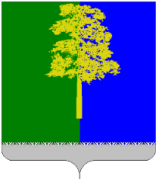 Муниципальное образование Кондинский районХанты-Мансийского автономного округа - ЮгрыАДМИНИСТРАЦИЯ КОНДИНСКОГО РАЙОНАУПРАВЛЕНИЕ  ОБРАЗОВАНИЯПРИКАЗот « 13» января 2021 года                                                                                                    №  10пгт. МеждуреченскийОб утверждении Положенияо проведении муниципального этапа всероссийских конкурсовпрофессионального мастерства в сфере образования «Педагог года Кондинского района – 2021»В целях организации и проведения муниципального этапа всероссийских конкурсов профессионального мастерства в сфере образования  «Педагог года Кондинского района  - 2021», выявления, поддержки и поощрения, творчески работающих педагогов, повышения престижа  педагогического труда, распространения передового педагогического опыта  на территории Кондинского района, в рамках мероприятий 1.2 подпрограммы I «Общее образование. Дополнительное образования детей» муниципальной программы «Развитие образования в Кондинском районе на 2019 – 2025 годы и на период до 2030 года» приказываю:Утвердить Положение о проведении муниципального этапа всероссийских конкурсов профессионального мастерства в сфере образования «Педагог года Кондинского района – 2021» (приложение).Контроль исполнения приказа оставляю за собой.Исполняющий обязанности начальника  управления                                                                                     М.А. КозловаПриложение  к приказу управления образования администрации Кондинского районаот  13 января  2021  № 10        ПОЛОЖЕНИЕ о проведении муниципального этапа всероссийских  конкурсов профессионального мастерства  в сфере образования Кондинского района «Педагог года Кондинского района – 2021»Общие положения 1.1. Настоящее Положение определяет место, сроки, требования к
составу участников и представлению материалов, формированию жюри,
конкурсные мероприятия, включая отбор лауреатов, призеров и
победителей муниципального этапа всероссийских конкурсов
профессионального мастерства в сфере образования Кондинского района  «Педагог года Кондинского района-2021» (далее – Конкурс), а также финансирование Конкурсов:«Учитель года Кондинского района - 2021»«Воспитатель года Кондинского района- 2021» «Руководитель года образовательной организации Кондинского района - 2021»  «Педагог – психолог Кондинского района – 2021» «Лучший преподаватель-организатор ОБЖ Кондинского района – 2021»«Педагогический дебют Кондинского района - 2021» (далее – конкурсы). Конкурсы проводятся с 15 по 25 февраля 2021 года в пгт. Междуреченский.1.2.1 Первый тур конкурса проводится в дистанционном формат:«Учитель года Кондинского района - 2021» - 15-16 февраля 2021 года«Воспитатель года Кондинского района- 2021» - 15-16 февраля 2021 года«Руководитель года образовательной организации Кондинского района - 2021» - 19-20 февраля 2021 года  «Педагог – психолог Кондинского района – 2021» 17-18 февраля 2021 года«Лучший преподаватель-организатор ОБЖ Кондинского района – 2021» - 17-18 февраля 2021 года «Педагогический дебют Кондинского района - 2021» - 19-20 февраля 2021 года1.2.2 Второй тур конкурса в очном формате - 25 февраля 2021 года.1.3.Организаторами конкурсов являются управление образования администрации Кондинского района (далее – управление образования) совместно с муниципальным казенным учреждением «Центр сопровождения деятельности организаций» (далее – МКУ «ЦСДО»).1.4. Общее руководство проведением конкурсов и их организационное обеспечение осуществляет муниципальный оргкомитет конкурсов  (далее – Оргкомитет). Списочный состав Оргкомитета утверждается приказом управления образования. 1.5. Основными принципами конкурсов являются: открытость, прозрачность критериев оценивания, коллегиальность принятия решений, равенство условий для всех участников.1.6. Информация о конкурсах размещается на сайте управления образования www.konda - edu.ru. 1.7. В случае ухудшения эпидемиологической обстановки, сложившейся из-за распространения коронавирусной инфекции (COVID-19), введения новых ограничительныхмер, условия проведения конкурсных испытаний определяются оргкомитетом конкурса дополнительно в момент проведения очного этапа  конкурса. 1.8. С целью предотвращения возникновения технических проблем в период проведения конкурсных испытаний и создания равных условий участникам первого тура конкурса «Педагог года Кондинского района - 2021» при проведении конкурсных испытаний в дистанционном формате, образовательной организацией осуществляется запись конкурсного испытания педагога - участника первого тура в момент онлайн трансляции, которая в случае технических проблем будет передана членам жюри для оценивания. Запись размещается в облачном сервисе, ссылка направляется на электронный адрес: mmc319konda@yandex.ru. Цели и задачи Конкурсов2.1. Цели конкурсов: Формирование общественного мнения о системе образования Кондинского района как социальном институте, определяющем приоритетные направления общественного развития; предъявление лучших образцов профессиональной деятельности педагогов и руководителей образовательных организаций Кондинского района широкой общественности;повышение социального престижа профессии педагога. Основные задачи конкурсов:выявление талантливых педагогов и руководителей, обобщение и распространение их передового опыта;обеспечение преемственности лучших педагогических традиций;создание условий для профессионального и карьерного роста педагогов, поддержка в реализации социально-значимых проектов;повышение уровня профессионального мастерства педагогов и руководителей.Конкурс направлен на развитие творческой деятельности педагогических работников по обновлению содержания образования с учётом требований федеральных государственных образовательных стандартов общего образования (далее – ФГОС) и Федерального закона от 29 декабря 2012 г. № 273-ФЗ «Об образовании в Российской Федерации», поддержку инновационных технологий в организации образовательного процесса, рост профессионального мастерства педагогических работников, утверждение приоритетов образования в обществе.III. Участники конкурсов3.1. Для участия в конкурсах приглашаются руководители и педагогические работники образовательных организаций, расположенных на территории Кондинского района (в том числе казенного общеобразовательного учреждения Ханты – Мансийского автономного округа - Югры «Леушинская школа – интернат для обучающихся с ограниченными возможностями здоровья», бюджетного учреждения  профессионального образования ХМАО - Югры «Междуреченский агропромышленный колледж»), являющиеся победителями или призерами конкурсов профессионального мастерства «Педагог года» на уровне образовательной организации.		Выдвижение кандидатов для участия в Конкурсе муниципального этапа может осуществляться посредством самовыдвижения и выдвижения педагогическим коллективом образовательной организации.Участниками Конкурсов не могут быть  победители конкурсов муниципального этапа последних трех лет.3.2. В Конкурсах муниципального этапа принимают участие следующие категории педагогических работников: конкурс «Учитель года Кондинского района - 2021» – учителя общеобразовательных организаций, имеющие первую или высшую квалификационную категорию,  реализующих основные образовательные программы начального общего, основного общего и среднего общего образования, преподаватели общеобразовательных дисциплин учреждения среднего профессионального образования; учителя общеобразовательного учреждения для обучающихся с ограниченными возможностями здоровья;конкурс «Воспитатель года Кондинского района – 2021» - педагогические работники образовательных организаций, имеющие первую или высшую квалификационную категорию, реализующих программу дошкольного образования (воспитатели, инструкторы по физическому воспитанию, музыкальные руководители, учителя-логопеды);конкурс «Руководитель года образовательной организации Кондинского района - 2021» - руководители образовательных организаций. К участию в конкурсе допускаются руководители (директора, заведующие) муниципальных и государственных образовательных организаций по решению оргкомитета на основании ходатайства.конкурс «Лучший преподаватель-организатор ОБЖ Кондинского района - 2021» – учителя ОБЖ, преподаватели-организаторы ОБЖ общеобразовательных организаций (независимо от их организационно-правовой формы);конкурс «Педагог-психолог года Кондинского района - 2021» – педагоги-психологи образовательных организаций;конкурс «Педагогический дебют Кондинского района – 2021» – педагогические работники (учителя, педагоги-психологи, воспитатели, педагогические работники дополнительного образования) образовательных организаций всех типов и видов общего, дошкольного, дополнительного образования, педагогический стаж которых, по состоянию на 1 января 2021 года, не превышает пяти лет.3.3. Направляющая сторона несет ответственность за качество подготовки и своевременное представление документов участника.IV. Представление материалов участников Конкурсов4.1. Для участия в Конкурсах муниципального этапа образовательные организации до 25 января 2021 года в адрес Оргкомитета Конкурсов «Педагог года Кондинского района – 2021» (628200, п. Междуреченский, ул. Волгоградская, 11: каб.7 - «Учитель года Кондинского района – 2021», «Руководитель года образовательной организации Кондинского района – 2021»; каб. 9 - «Воспитатель года Кондинского района - 2021»,  каб.9 – «Педагог – психолог Кондинского района - 2021», каб. 7 - «Лучший преподаватель-организатор ОБЖ Кондинского района», «Педагогический дебют Коднинского района – 2021») направляют отдельно по каждому Конкурсу следующие материалы:выписка из протокола заседания Оргкомитета этапа Конкурса на уровне образовательной организации о выдвижении кандидатуры на участие в муниципальном этапе Конкурса (приложение 1);заявление участника номинации Конкурса (приложение 2);заявки на конкурсные мероприятия, согласно номинации  (приложение 3);информационная карта участника Конкурса с приложениями (приложение 4);согласие кандидата на участие в Конкурсе на обработку персональных данных (приложение 5)справку об итогах школьного этапа Конкурса (приложение 6);	Электронная версия документов, перечисленных в пунктах 1 - 6, также направляется 25 января 2021 года: «Учитель года Кондинского района - 2021», «Руководитель года образовательной организации Кондинского района - 2021», Лучший преподаватель-организатор ОБЖ Кондинского района - 2021», «Педагогический дебют Кондинского района – 2021» – mmc319konda@yandex.ru – c пометкой «Заявка на конкурс «Учитель года – 2021», «Руководитель года образовательной организации Кондинского района - 2021», Лучший преподаватель-организатор ОБЖ Кондинского района - 2021», «Педагогический дебют Кондинского района – 2021»;  «Воспитатель года Кондинского района – 2021» - konevatr@admkonda.ru– с пометкой «Заявка на конкурс «Воспитатель года Кондинского района– 2021»; «Педагог – психолог Кондинского района – 2021» - plehovaaa@admkonda.ru - с пометкой «Заявка на конкурс «Педагог – психолог Кондинского района– 2021»4.2. Не подлежат рассмотрению материалы, подготовленные с нарушением требований к их оформлению, а также поступившие с нарушением сроков.4.3. Материалы, представленные на Конкурсы, не возвращаются.V. Структура конкурсных испытаний, формат их проведения и критерии оценки конкурса  «Учитель года Кондинского района - 2021»5.1.Конкурс проводится в два тура. В первом туре принимают участие все участники Конкурса. Во втором туре — победители первого тура – финалисты (при наличии квоты участия 10 и более человек - 5 человек, менее 10 человек – 3). Последовательность выполнения участниками конкурсных мероприятий второго тура определяется жеребьевкой.5.2. Конкурсные мероприятия первого тура («Учитель – профи»): «Методический семинар» и «Урок».5.3. Критерии оценивания конкурсных заданий первого тура:5.3.1. «Методический семинар» (регламент - до 15 минут, ответы на вопросы - до 5 минут).Цель: демонстрация методической грамотности, соотнесения педагогической теории с практикой, способности к анализу, осмыслению и представлению своей педагогической деятельности в соответствии с требованиями ФГОС и профессионального стандарта «Педагог».Формат конкурсного испытания: методический семинар (регламент - 20 минут) проводится перед началом для всех участников конкурсного испытания «Урок», что позволяет соотнести заявленные теоретические положения с практикой их реализации. Конкурсант в тезисной форме в течение 5-10 минут излагает свои концептуальные методические подходы, основанные на опыте работы. Представление может сопровождаться мультимедийной презентацией (до 20 слайдов), содержащей описание опыта профессиональной деятельности участника Конкурса, используемых им технологий и методик, направленных на реализацию требований ФГОС и профессионального стандарта «Педагог». Затем в течение 5-10 минут проходит диалог членов жюри с конкурсантом в форме вопросов и ответов.Оценка выполнения конкурсного испытания осуществляется по 5 критериям, каждый из которых включает набор показателей. Все критерии являются равнозначными и оцениваются по 10 баллов. Максимальный общий балл за выполнение задания - 50.Критерии оценивания конкурсного испытания: результативность и практическая применимость, коммуникативная культура, оригинальность и творческий подход, научная корректность и методическая грамотность, информационная и языковая грамотность.5.3.2.  Учебное занятие «Урок».Цель: раскрытие конкурсантами своего профессионального потенциала в условиях планирования, проведения и анализа эффективности учебного урока, проявление творческого потенциала, самостоятельности, умения ориентироваться в ситуации, знания своего предмета и способности выйти в обучении на метапредметный уровень. Регламент: урок - 35 мин., самоанализ - не более 5 мин., ответы на вопросы жюри - до 5 минут.Формат конкурсного испытания: урок по предмету. Тема урока определяются в соответствии с календарно-тематическим планированием в рабочих программах по соответствующим предметам и с учётом их фактического выполнения в соответствующем классе образовательной организации. Тему урока конкурсант сообщает в Оргкомитет конкурса не позднее 01 февраля 2021 года. Тема конкурсного урока размещается на сайте Управления образования 02  февраля 2021 года.Оценка выполнения конкурсного испытания осуществляется по 10 критериям, которые включают набор показателей. Каждый критерий является равнозначным и оценивается в 10 баллов. В случае несоответствия урока установленной теме выполнение задания автоматически оценивается в 0 баллов. Максимальный общий балл за выполнение задания - 100.Критерии оценивания конкурсного испытания: информационная и языковая грамотность, результативность, методическое мастерство и творчество, мотивирование к обучению, рефлексия и оценивание, организационная культура, эффективная коммуникация, ценностные ориентиры, метапредметность и межпредметная интеграция, самостоятельность и творчество.Критерии и показатели оценки конкурсного испытания
«Урок» членами жюриКонкурсное испытание «Классный час»Цель: демонстрация форм проведения внеклассной воспитательной работы с обучающимися.Формат: Публичное обсуждение с обучающимися по предложенной теме (продолжительность до 20 минут).Перечень тем для обсуждения в количестве не менее 5, определяется учредителями конкурса, доводится до участников конкурса за две недели до начала конкурса посредствам опубликования на сайте «Образование Конды». Жеребьевка состоится в режиме онлайн за 3 дня до начала испытания. Перечень тем для обсуждения, Критерии оценивания конкурсного испытания: уровень вовлеченности обучающихся при обсуждении темы, убедительность и аргументированность позиции, коммуникативная компетентность, информационная и языковая культура, личностные качества.Все критерии являются равнозначными и оцениваются по 10 баллов. Максимальный общий балл за выполнение задания - 50.Критерии и показатели оценки конкурсного испытания
«Классный час» членами жюри5.3.4. По результатам первого тура очного этапа в соответствии с набранным количеством баллов определяется пятерка (тройка) финалистов, которые участвуют во втором туре очного этапа Конкурса.5.4. Конкурсные мероприятия второго тура «Учитель - мастер»:	Во втором туре результаты первого тура не учитываются, конкурс для пятерки лидеров начинается сначала. Второй тур включает 3 конкурсных испытания: «Мастер - класс», «Классный час», «Круглый стол».Конкурсное мероприятие «Мастер-класс» (регламент - до 20 минут, вопросы жюри - до 10 минут).Цель: демонстрация педагогического мастерства в планировании и анализе эффективности учебных занятий и подходов к обучению, выявление лучшего педагогического опыта и инновационных практик, осознание педагогом своей деятельности в сравнительном и рефлексивном контексте, осмысление перспектив собственного профессионального развития и потенциала транслирования методик и технологий преподавания. Формат конкурсного задания: публичная индивидуальная демонстрация передачи инновационного опыта (технологий, методов, эффективных приемов и др.). Мастер-класс проводится с аудиторией взрослых. Количество и состав участников мастер - класса подбирает сам конкурсант.Финалисты выполняют конкурсное задание в соответствии с жеребьевкой.Оценка выполнения конкурсного испытания осуществляется по 10 критериям, каждый из которых включает набор показателей. По каждому критерию выставляется максимально 10 баллов, максимальный общий балл - 100.Критерии оценивания конкурсного испытания: актуальность и методическое обоснование, творческий подход и импровизация, исследовательская компетентность и культура, коммуникативная культура, рефлексивная культура, информационная и языковая культура, ценностные ориентиры и воспитательная направленность, метапредметность и межпредметная интеграция, развивающий характер и результативность, проектные подходы.Критерии и показатели оценки конкурсного испытания
«Мастер-класс» членами жюриКонкурсное испытание «Круглый стол»Цель: раскрытие потенциала лидерских качеств победителей конкурса, демонстрация понимания стратегических направлений развития образования и представление педагогической общественности собственного видения конструктивных решений существующих проблем.Формат конкурсного испытания: круглый стол (регламент - 60 минут), который проводится с участием начальника управления образования администрации Кондинского района. Тема «круглого стола» определяется оргкомитетом конкурса и доводится до участников конкурса за 10 дней до начала конкурса.Оценка выполнения конкурсного испытания осуществляется по 5 критериям, каждый из которых включает набор показателей. По каждому критерию выставляется максимально 5 баллов, максимальный общий балл - 25. Все критерии равнозначны, независимо от их последовательности и количества показателей в каждом.	Критерии оценивания конкурсного испытания: понимание тенденций развития образования, масштабность и нестандартность суждений, обоснованность и конструктивность предложений, коммуникационная и языковая культура, наличие ценностных ориентиров и личная позиция.Критерии и показатели оценки конкурсного испытания
«Круглый стол» членами жюриПри определении абсолютного победителя, призеров и лауреатов из пятерки (тройки) лучших участников муниципального этапа Конкурса учитывается сумма баллов, полученных по итогам только первого и второго конкурсных мероприятий второго тура. Результаты первого очного тура при подведении итогов всего конкурса не учитываются.VI. Структура конкурсных испытаний, формат их проведения и критерии их оценки конкурса проведения конкурса   «Воспитатель года Кондинского района - 2021»6.1.  Конкурс проводится в два тура. В первом туре конкурса (с использованием дистанционных технологий) принимают участие все участники конкурса, во втором туре конкурса принимают участие только победители первого тура очного этапа - финалисты (5 человек при общем числе участников не менее 10 и 3 человека, если данное условие не выполняется). Последовательность участия в конкурсных мероприятиях второго этапа (1-2 туры) определяется жеребьевкой.	Первый тур включает два конкурсных испытания, второй тур включает два конкурсных испытания. В первом туре принимают участие все участники конкурса.Первый тур конкурса включает в себя два мероприятия: конкурсное задание «Педагогическое мероприятие с детьми», «Беседа с родителями».6.2.1. Первый тур конкурса. Конкурсное задание «ПЕДАГОГИЧЕСКОЕ МЕРОПРИЯТИЕ С ДЕТЬМИ»  (в дистанционном формате).Возраст детей, группа для проведения мероприятия определяется самостоятельно. Время начала  проведения мероприятия определяется организаторами конкурса.Формат конкурсного задания: педагогическое мероприятие с детьми, демонстрирующее практический опыт участника конкурса, отражающий сущность используемых образовательных технологий. Образовательная деятельность с воспитанниками дошкольного возраста может быть представлена разными формами. Регламент: образовательная деятельность с детьми - до 20 минут.Оценивание выполнения конкурсного задания осуществляется по 5 критериям, каждый из которых оценивается в 10 баллов и имеет равнозначный вес. Максимальный общий балл - 50.Критерии оценивания конкурсного задания: педагогическая мобильность (способность конструирования процесса воспитания и обучения в условиях конкретной образовательной ситуации и организации совместной деятельности с другими субъектами образовательного процесса (педагогами и воспитанниками); методическая компетентность (соответствие формы, содержания, методов и приемов возрасту детей, а также реализация современных, в том числе интерактивных, форм и методов); умение организовать и удерживать интерес детей в течение образовательной деятельности, поддержать детскую инициативу и самостоятельность, в том числе оказать помощь любому ребенку вне зависимости от его возможностей, особенностей поведения, состояния психического и физического здоровья; организация конструктивного взаимодействия детей в разных видах деятельности, создание условий для свободного выбора детьми деятельности, участников совместной деятельности, материалов; умение использовать методы и средства анализа психолого-педагогического мониторинга, позволяющие оценить степень форсированности у детей качеств, необходимых для дальнейшего обучения и развития на следующих этапах воспитания и обучения.6.2.2. Первый тур конкурса. Конкурсное задание «БЕСЕДА С РОДИТЕЛЯМИ»  (в дистанционном формате).Формат: обсуждение педагогической ситуации, требующей принятия решения, с родителями воспитанников. Конкретный вопрос (тему)  для обсуждения определяет оргкомитет конкурса и доводит до сведения участников не позднее 5 рабочих дней до начала конкурса. Воспитатель и родители совместно обсуждают педагогическую задачу, ищут пути ее решения. К концу беседы должно быть сформулировано предлагаемое решение.Регламент: беседы с родителями  - до 20 минутОценивание выполнения конкурсного задания осуществляется по 7 критериям, каждый из которых оценивается в 5 баллов и имеет равнозначный вес. Максимальный общий балл - 35.	Критерии оценивания конкурсного задания: умение выявить и сформулировать педагогическую проблему, умение найти и предложить пути решения, умение взаимодействовать с родителями, участие в принятии коллективного решения, аргументированность и конструктивность предложений по решению проблемы, коммуникационная и языковая культура, наличие ценностных ориентиров и личная позиция.По результатам первого тура в соответствии с набранным количеством баллов определяются финалисты, которые принимают участие во втором туре конкурса (5 человек при общем числе участников не менее 10 и 3 человека, если данное условие не выполняется). Во втором туре конкурса результаты первого тура  не учитываются, конкурс для финалистов начинается сначала. Очередность выполнения заданий определяется согласно результатам жеребьевки.Второй тур конкурса  включает в себя два мероприятия: доклад-презентацию «Мой успешный проект»; ток-шоу «Мастер-класс».6.4.1. Второй тур конкурса. Конкурсное задание ДОКЛАД-ПРЕЗЕНТАЦИЯ «МОЙ УСПЕШНЫЙ ПРОЕКТ»Формат: доклад-презентация должен отражать практику применения участником метода проектов, включать представление (описание) значимой для всех субъектов проектной деятельности цели, согласованных действий и способов ее достижения, результатов, обеспечивающих возможность самостоятельного решения воспитанниками образовательной задачи (проблемы), приобретения ими нового опыта в различных видах деятельности.Конкурсант самостоятельно определяет социальную, педагогическую и (или) образовательную задачу. Регламент: доклад - презентация участника до 7 минут; ответы на вопросы жюри до 3 минут.Оценивание выполнения конкурсного задания осуществляется по 7 критериям, каждый из которых оценивается в 10 баллов и имеет равнозначный вес. Максимальный общий балл – 70.Критерии оценивания конкурсного задания: соответствие проекта требованиям ФГОС ДО, актуальным направлениям развития дошкольного образования, интересам и возрасту детей дошкольного возраста; обоснованность целевой аудитории участников проекта (воспитанников, родителей, представителей других социальных институтов детства); значимость поставленной цели и достигнутых результатов для развития детей дошкольного возраста, приобретения ими нового опыта в различных видах деятельности; умение продемонстрировать взаимодействие субъектов (участников образовательных отношений) в ходе выполнения проекта и достигнутые результаты проектной деятельности; возможность применения проекта другими педагогическими работниками; самооценка эффективности (успешности) проекта; организованность и культура представления информации.Для работы жюри конкурсант представляет на бумажном носителе краткое описание проекта (тезисы выступления). 6.4.2. Второй тур конкурса.  Конкурсное задание «МАСТЕР- КЛАСС»Тема мастер-класса участником определяется самостоятельно.Формат конкурсного задания: публичное выступление перед коллегами и членами жюри, демонстрирующее конкретный методический прием, метод(ы), технологию(ии) воспитания, обучения, развития и оздоровления, отражающие современные тенденции развития дошкольного образования. Регламент: 15 минут на выступление участника, 5 минут на вопросы членов жюри.Оценивание выполнения конкурсного задания осуществляется по 6 критериям, каждый из которых оценивается в 10 баллов и имеет равнозначный вес. Максимальный общий балл - 60.Критерии оценивания конкурсного задания: соответствие требованиям ФГОС ДО, в том числе, с учетом одной из пяти образовательных областей (социально-коммуникативное, познавательное, речевое, художественно-эстетическое, физическое развитие); эффективность и результативность (умение анализировать результаты своей деятельности, наличие четкого алгоритма выступления, наличие оригинальных приемом актуализации, проблематизации, поиска и открытия, рефлексии, возможность применения опыта другими педагогическими работниками); содержание - обоснованность (актуальность и научность содержания, способность к методическому и научному обобщению), глубина и оригинальность содержания; методическая и практическая ценность для дошкольного образования; умение транслировать (передать) свой опыт работы; общая культура и коммуникативные качества.Структура конкурсных испытаний,формат их проведения и критерии их оценки конкурса«Руководитель года образовательной организации Кондинского района  - 2021»Конкурс проводится в два этапа: заочный и очный. На первом (заочном) этапе и в первом туре очного этапа принимают участие все участники конкурса, во втором туре очного этапа принимают участие только победители первого тура очного этапа - финалисты (5 человек при общем числе участников не менее 10 и 3 человека, если данное условие не выполняется). Последовательность участия в конкурсных мероприятиях второго этапа (1-2 туры) определяется жеребьевкой.	Заочный этап организован в один тур и включает два конкурсных испытания: «Интернет-портфолио», эссе «Стратегия профессионального роста руководителя».Заочный этап проводится за 2 недели до начала очного этапа конкурса. Члены жюри проводят оценку заочного этапа до начала второго (очного) этапа, заполняют оценочные ведомости и передают их в оргкомитет конкурса не позднее 5 дней до начала второго (очного) этапа.Заочный этапКонкурсное задание «ИНТЕРНЕТ-ПОРТФОЛИО»Формат конкурсного задания: страница участника конкурса на официальном сайте образовательной организации, включающая резюме участника конкурса, авторские разработки, портретное фото претендента на участие в конкурсе, фото- и видеоматериалы, отражающие опыт работы и т.д.Адрес интернет-портфолио вносится в регистрационную и информационную карту участника (приложение № 4). Интернет-адрес должен быть активным при открытии через браузеры: Internet Explorer, Mozilla Firefox, Google Chrome, Opera.Оценивание выполнения конкурсного задания осуществляется по 2 критериям. По первому критерию выставляется максимально 15 баллов, по второму критерию 10 баллов. Максимальный общий балл - 25.Критерии оценивания конкурсного задания: содержательность (актуальность, информативность, тематическая организованность контента; отражение опыта работы конкурсанта и практическая значимость материалов; культура представления информации) (0 - 15 баллов); концептуальность и эргономичность (соответствие типа ресурса его содержанию; доступность использования; обеспечение обратной связи) (0-10 баллов).Конкурсное задание «СТРАТЕГИЯ ПОФЕССИОНАЛЬНОГО РОСТА РУКОВОДИТЕЛЯ»Эссе на тему «Формула успеха руководителя современной образовательной организации». Формат конкурсного испытания: текст эссе объемом до 5 страниц (шрифт ~ Times New Roman; кегль - 14; межстрочный интервал - 1,5. Текстовый файл выполняется в Word. Формат страницы А4; все поля страницы - по 2 см. Выравнивание по ширине, абзацный отступ- 1,5. Страницы нумеруются). Эссе размещается на странице интернет-портфолио кандидата на участие в конкурсе.Оценка выполнения конкурсного испытания осуществляется по 7 критериям, каждый из которых оценивается в 3 балла и имеет равнозначный вес. Максимальный общий балл - 21.Критерии оценивания конкурсного испытания: обоснование актуальности, формулирование проблем и видение путей их решения, аргументированность позиции, ценностная направленность, оригинальность изложения, рефлексивность, языковая грамотность текста.	По результатам заочного этапа могут определяться победители номинаций «Лучшее интернет-портфолио» и «Лучшее эссе».Результаты заочного этапа конкурса не учитываются на очном этапе, за исключением ситуации определения лауреатов конкурса: итоги заочного этапа могут засчитываться конкурсантам, набравшим одинаковое количество баллов по итогам первого тура очного этапа конкурса.Очный этапОчный этап конкурса организован в два тура. В первом туре очного этапа принимают участие все участники конкурса, во втором туре принимают участие только победители первого тура - финалисты (5 человек при общем числе участников не менее 10 и 3 человека, если данное условие не выполняется). Первый тур очного этапа включает три конкурсных испытания: «Мой управленческий успех», «Защита проекта», «Управленческие поединки»Первый тур. Конкурсное задание «Мой управленческий успех»Формат: мастер-класс. Представление собственного управленческого опыта, демонстрирующего эффективные технологии принятия управленческих решений. Регламент: мастер-класс участника - 20 минут; ответы на вопросы жюри - до 5 минут.Оценивание выполнения конкурсного задания осуществляется по 5 критериям, каждый из которых оценивается в 5 баллов и имеет равнозначный вес. Максимальный общий балл - 25.Критерии оценивания конкурсного испытания: актуальность, соответствие теме; творческий подход и импровизация; уровень управленческой компетентности; практическая значимость и результативность; уровень коммуникативной культуры.   Первый тур. Конкурсное задание «Защита проекта»Формат:	публичная защита проекта, являющегося научно- практической разработкой инновационных управленческих решений. Регламент: выступление участника до 15 минут, ответы на вопросы жюри до 5 минут.Оценивание выполнения конкурсного задания осуществляется по 14 критериям, каждый из которых оценивается в 3 балла и имеет равнозначный вес. Максимальный общий балл - 42.Критерии оценивания конкурсного задания: соответствие теме; аргументированность своей профессиональной позиции; общая и профессиональная эрудиция; умение формулировать проблемы и пути их решения; рефлексивность профессиональной деятельности; культура публичного выступления.Первый тур. Конкурсное задание «Управленческие поединки»Демонстрация умения обосновать управленческую позицию в рамках правовых норм в сфере образовательной деятельности. Для выполнения этого задания участники разбиваются на пары. Последовательность выступлений определяется жеребьевкой.Формат конкурсного испытания: публичное выступление в рамках заданной темы с позиции, возложенной на конкурсанта в соответствии с регламентом. Тема и позиция конкурсанта озвучивается непосредственно перед испытанием. Регламент: подготовка участника - 5 минут; выполнение задания - 10 минут; ответы на вопросы жюри - до 5 минут.Оценивание выполнения конкурсного задания осуществляется по 5 критериям: убедительность и аргументированность выступления в рамках заданной позиции; соответствие приведенных аргументов действующему законодательству; умение вести себя согласно ситуации, стрессоустойчивость; коммуникативная культура; культура речи. Первый критерий оценивается в 10 баллов, остальные критерии оцениваются в 5 баллов и имеют равнозначный вес.Во втором туре очного этапа конкурса результаты заочного и первого очного туров не учитываются, конкурс для финалистов начинается сначала. Очередность выполнения заданий определяется согласно результатам жеребьевки.Второй тур включает два конкурсных испытания: «Эффективные управленческие решения», «Профессиональный разговор».Второй тур. Конкурсное задание «Эффективные управленческие решения»Формат: выполнение кейс-заданий по принятию управленческих решений. Финалист конкурса получает задание непосредственно перед началом его выполнения. Регламент: время на подготовку решения задания - 10 минут; публичное представление эффективного управленческого решения - до 5 минут; ответы на вопросы жюри - до 5 минут.Оценка выполнения конкурсного задания осуществляется по 5 критериям, каждый из которых оценивается в 5 баллов и имеет равнозначный вес. Максимальный общий балл - 25.Критерии оценивания конкурсного задания: соответствие решения реальной проблеме, заложенной в кейсе; эффективность и результативность; коммуникативная культура; профессиональная компетентность; культура речи.  Второй тур. Конкурсное задание «Профессиональный разговор»Круглый стол по обсуждению актуальных вопросов управления образовательными системами с целью раскрытия потенциала лидерских качеств победителей конкурса, демонстрации понимания стратегических направлений развития образования и представления педагогической общественности собственного видения конструктивных решений существующих проблем.Формат конкурсного испытания: круглый стол (регламент - 60 минут), который проводится с участием заместителя главы администрации Кондинского района. Тема «круглого стола» определяется оргкомитетом конкурса и доводится до участников конкурса за 10 дней до начала конкурса.Оценка выполнения конкурсного испытания осуществляется по 5 критериям, каждый из которых включает набор показателей. По каждому критерию выставляется максимально 5 баллов, максимальный общий балл - 25. Все критерии равнозначны, независимо от их последовательности и количества показателей в каждом.Критерии оценивания конкурсного испытания: понимание тенденций развития образования, масштабность и нестандартность суждений, обоснованность и конструктивность предложений, коммуникационная и языковая культура, наличие ценностных ориентиров и личная позиция.Структура конкурсных испытаний, формат их проведения
и критерии их оценки конкурса «Педагог-психолог года
Кондинского района - 2021»Конкурс проводится в один этап. В первом туре принимают участие все участники конкурса, во втором туре принимают участие только победители первого тура - финалисты (5 человек при общем числе участников не менее 10 и 3 человека, если данное условие не выполняется). Последовательность участия в конкурсных мероприятиях (1-2 туры) определяется жеребьевкой. Для участия в конкурсе приглашаются педагоги-психологи образовательных организаций (без предъявления требований к стажу и наличию квалификационной категории)Первый тур8.3. Первый тур проводится с использованием дистанционных технологий и включает два конкурсных задания.  8.3.1. Первый тур. Конкурсное задание «ЗАЩИТА ПСИХОЛОГОПЕДАГОГИЧЕСКОЙ ПРОГРАММЫ»Формат конкурсного задания: представление психолого-педагогической программы (профилактической, коррекционно-развивающей, развивающей, образовательной (просветительской). Регламент: выступление не более 15 минут, ответы на вопросы жюри до 5 мин.При защите Программы могут использоваться мультимедийные устройства.Оценка выполнения конкурсного задания осуществляется по 10 критериям, каждый из которых оценивается в 5 баллов и имеет равнозначный вес. Максимальный общий балл - 50.Критерии оценивания конкурсного задания: актуальность и востребованность психолого-педагогической программы; взаимосвязь целей и задач с содержанием и результатами реализации программы (промежуточными и (или) итоговыми); методологическая обоснованность программы; практическая значимость программы; обоснованность психологического инструментария, используемого при реализации программы; полнота описания требований к условиям реализации программы; наличие сведений о практической реализации программы; творческий подход к представлению материала; рефлексивность и обоснованность профессиональной позиции в представлении программы и ответах на вопросы; культура публичного выступления (речь, манера поведения, внешний вид) и соблюдение регламента.8.3.2. Первый тур. Конкурсное задание «ПСИХОЛОГО-ПЕДАГОГИЧЕСКОЕ МЕРОПРИЯТИЕ С ДЕТЬМИ»Психолого-педагогическое мероприятие с детьми. Во время выступления можно использовать мультимедийные устройства (видеопроектор, музыка).Формат конкурсного задания: проведение занятия с детской или юношеской аудиторией профилактической, просветительской, развивающей или коррекционно-развивающей направленности. Регламент: выполнение задания - 45 минут (занятие - 30 мин., структурированный самоанализ - не более 10 мин., ответы на вопросы жюри до 5 мин.)Оценка выполнения конкурсного задания осуществляется по 10 критериям, каждый из которых оценивается в 5 баллов и имеет равнозначный вес. Максимальный общий балл - 50.Критерии оценивания конкурсного задания: общая культура (речь, манера поведения, внешний вид); логичность в построении занятия и рациональность использования времени (смена видов деятельности); методическая компетентность (соответствие применяемых форм работы поставленным целям и задачам, использование способов, методов и приёмов, обеспечивающих эффективность занятия, создание психологического комфорта); профессиональная компетентность в сфере психологии и педагогики; уровень профессионального психологического мастерства, владение современными педагогическими и психологическими технологиями; коммуникативная компетентность (умение слушать, слышать, устанавливать контакт, адекватно реагировать, умение общаться с аудиторией); владение навыками коммуникативного воздействия (присоединение, тактичность, эмоциональность, принятие, толерантность); соответствие применяемых форм работы целеполаганию, их эффективность, достижение поставленной цели; глубина и точность анализа открытого занятия и рефлексии своей деятельности; соблюдение регламента.8.3.3. По результатам первого тура в соответствии с набранным количеством баллов определяются финалисты, которые принимают участие во втором туре конкурса (5 человек при общем числе участников не менее 10 и 3 человека, если данное условие не выполняется). Во втором туре конкурса результаты первого тура не учитываются, конкурс для финалистов начинается сначала. Очередность выполнения заданий определяется согласно результатам жеребьевки.8.4. Второй тур проводится очно и включает два конкурсных испытания: «профессиональный кейс» и проведение мастер – класса.8.4.1. Конкурсное задание «МАСТЕР-КЛАСС»Формат конкурсного задания: публичное выступление, демонстрирующее опыт реализации психолого-педагогической практики и/или инновационной технологии оказания психолого-педагогической помощи участникам образовательных отношений, осуществляемых в рамках профессиональной деятельности конкурсанта. Тема мастер-класса определяется участником самостоятельно. Целесообразно использовать технические (мультимедийные) средства. Регламент: 15 минут на выступление участника, 5 минут на вопросы членов жюри. Оценка выполнения конкурсного задания осуществляется по 6 критериям, каждый из которых оценивается в 10 баллов и имеет равнозначный вес. Максимальный общий балл - 60. Критерии оценивания конкурсного задания: соответствие требованиям ФГОС и профессионального стандарта «Педагог-психолог (психолог в сфере образования)» (демонстрируемая практика отражает реализацию требований ФГОС; демонстрируемая практика отражает реализацию требований профессионального стандарта «Педагог-психолог (психолог в сфере образования)»); эффективность и результативность (умение анализировать результаты своей деятельности; наличие четкого алгоритма (фазы, этапа, процедуры); наличие оригинальных приемов актуализации, проблематизации, наличие оригинальных приемов поиска и рефлексии); содержание - обоснованность (актуальность содержания; научность содержания; способность к обобщению), глубина и оригинальность содержания (достижение поставленной цели); практическая ценность для психолого-педагогической деятельности (соответствие применяемых форм работы целеполаганию и их эффективность; возможность широкого применения другими педагогами - психологами); умение транслировать (передать) свой опыт работы (представляемая практика/технология может быть использована другими педагогами-психологами; владение навыками коммуникативного взаимодействия; рациональное использование времени); общая культура и коммуникативные качества (эрудиция; нестандартность мышления; стиль общения; соблюдение этических норм; способность к импровизации). 8.4.2. Конкурсное задание «ПРОФЕССИОНАЛЬНЫЙ КЕЙС»Формат конкурсного задания: участник должен решить профессиональный кейс и презентовать его без использования мультимедийных средств. Решение профессионального кейса предполагается на определенной аудитории и должно быть представлено в форме открытого мероприятия, иллюстрирующего психологопедагогическую проблему и демонстрирующего анализ и оценку проблемной психолого-педагогической ситуации, а также решение проблемы и принятие решения. Тематические направления конкурсного задания «Профессиональный кейс» определяются оргкомитетом конкурса. Конкурсант после объявления финалистов вправе выбрать возраст детей для конкурсного испытания «Профессиональный кейс»: дошкольный возраст; младший школьный возраст; подростковый возраст.Регламент: выполнение задания не более 20 минут (15 минут выступление участника - кейс, 5 минуты - ответы на вопросы жюри).Оценка выполнения конкурсного задания осуществляется по 5 критериям, каждый из которых оценивается в 10 баллов и имеет равнозначный вес. Максимальный общий балл - 50.Критерии оценивания конкурсного задания: соответствие теме (соответствие иллюстрации психолого-педагогической проблемы реальной проблеме, заложенной в кейсе; соответствие предложенной оценки ситуации реальной проблеме, заложенной в кейсе; соответствие решения реальной проблеме, заложенной в кейсе); эффективность и результативность (эффективность избранных методов в решении проблемы; эффективность взаимодействия конкурсанта с аудиторией; корректное целеполагание; достижение поставленной цели); содержательность и аргументированность (логическая последовательность в решении кейса; соответствие применяемых форм работы целеполаганию и их эффективность аргументированность оценки проблемной ситуации); профессиональная компетентность (владение актуальными психолого-педагогическими технологиями; соблюдение этических норм профессиональной деятельности); культура речи (четкая логика изложения; речь четкая, лексически богатая; грамотность речи; убедительность и красочность речи).Структура конкурсных испытаний, формат их проведения и критерии их оценки конкурса «Лучший преподаватель-организатор ОБЖ Кондинского района 2021»Конкурс проводится  в два тура. В первом туре принимают участие все участники конкурса, во втором туре – финалисты (3 человека). Последовательность участия в конкурсных мероприятиях (1-2 туры) определяется жеребьевкой.Для участия в конкурсе приглашаются преподаватели-организаторы ОБЖ образовательных организаций (без предъявления требований к стажу и наличию квалификационной категории) Первый тур. Первый тур включает в себя 2 конкурсных испытания: «Методический семинар»  и «Урок» (учебное занятие).Конкурсное испытание «Методический семинар»Цель: демонстрация методической грамотности, соотнесения педагогической теории с практикой, способности к анализу, осмыслению и представлению своей педагогической деятельности в соответствии с требованиями федеральных государственных стандартов (далее - ФГОС).Формат конкурсного испытания: методический семинар (регламент – 20 минут) проводится перед началом для всех участников конкурсного  испытания «Урок», что позволяет соотнести заявленные теоретические положения с практикой их реализации. Конкурсант в тезисной форме в течение 5-10 минут излагает свои концептуальные методические походы, основанные на опыте работы. Представление может сопровождаться мультимедийной презентацией (до 20 слайдов), содержащей описание опыта профессиональной деятельности участника конкурса, используемых им технологий и методик, направленных на реализацию требований ФГОС.  Затем в течение 10-15 минут проходит  диалог членов жюри с конкурсантом в форме вопросов и ответов.Оценка выполнения конкурсного испытания осуществляется по 5 критериям, каждый из которых включает набор показателей. Все критерии являются равнозначными и оцениваются по 10 баллов. Максимальный общий балл за выполнение задания – 50.Критерии оценивания конкурсного испытания: результативность и практическая применимость, коммуникативная культура, оригинальность и творческий подход, научная корректность и методическая грамотность, информационная и языковая грамотность.Конкурсное испытание «УРОК» (учебное занятие)Цель: раскрытие профессионального мастерства конкурсанта в условиях планирования, проведения и анализа эффективности учебного занятия (урока), проявление творческого потенциала, самостоятельности, умения ориентироваться в ситуации, знания своего предмета  и способности выйти в обучении на межпредметный и метапредметный уровень.Формат конкурсного испытания: урок по предмету (регламент 35 минут, самоанализ урока и вопросы жюри – 10 минут), который проводится на классе образовательной организации. Тема урока определяются в соответствии с календарно-тематическим планированием в рабочих программах по соответствующим предметам и с учётом их фактического выполнения в соответствующем классе образовательной организации. Тему урока конкурсант сообщает в Оргкомитет конкурса не позднее 01 февраля 2021 года. Тема конкурсного урока размещается на сайте Управления образования 02  февраля 2021 года.Оценка выполнения конкурсного испытания осуществляется по 10 критериям, которые включают набор показателей. Каждый критерий является равнозначным и оценивается в 10 баллов. В случае несоответствия урока установленной теме выполнение задания автоматически оценивается в 0 баллов. Максимальный общий балл за выполнение задания – 100. Критерии  оценивания конкурсного испытания: информационная и языковая грамотность, результативность,  методическое мастерство и творчество, мотивирование к обучению, рефлексия и оценивание, организационная культура, эффективная коммуникация, ценностные ориентиры, метапредметность и межпредметная интеграция, самостоятельность и творчество. По результатам первого тура в соответствии с набранным количеством баллов определяется тройку финалистов, которые участвуют во втором туре основного этапа конкурса. Конкурсные мероприятия второго тура:  второй тур включает  1 конкурсное испытание: «Мастер-класс». Во втором туре конкурса результаты первого тура не учитываются, конкурс для тройки лидеров начинается сначала.Второй тур. Конкурсное испытание «Мастер - класс»:Цель: Демонстрация педагогического мастерства в планировании и анализе эффективности учебных занятий и подходов к обучению, выявление лучшего педагогического опыта и инновационных практик, осознание педагогом своей деятельности в сравнительном и рефлексивном контексте, осмысление перспектив собственного профессионального развития и потенциала транслирования методик и технологий преподавания.Формат конкурсного испытания: публичная индивидуальная демонстрация способов трансляции на сцене образовательных технологий (методов, аффективных приемов и др.). Регламент: выступление конкурсанта – 20 минут, вопросы жюри и ответы участника – до 5 минут.Оценка выполнения конкурсного испытания осуществляется по 10 критериям, каждый из которых включает набор показателей. По каждому критерию выставляется  максимально  10 баллов, максимальный общий балл – 100.Критерии оценивания конкурсного испытания: актуальность и методическое обоснование, творческий подход и импровизация, исследовательская компетентность и культура, коммуникативная культура, рефлексивная культура, информационная и языковая культура, ценностные ориентиры и воспитательная направленность, метапредметность и межпредметная интеграция, развивающий характер и результативность, проектные подходы. Критерии и показатели оценки конкурсного испытания «Мастер-класс» членами жюриКонкурсное испытание «КРУГЛЫЙ СТОЛ»Цель: раскрытие потенциала лидерских качеств победителей конкурса, демонстрация понимания стратегических направлений развития образования и представление педагогической общественности собственного видения конструктивных решений существующих проблем.Формат конкурсного испытания: круглый стол (регламент – 60 минут), который проводится с участием начальника управления образования администрации Кондинского района. Тема «круглого стола» определяется оргкомитетом конкурса и доводится до участников конкурса за 10 дней до начала конкурса.Оценка выполнения конкурсного испытания осуществляется по 5 критериям, каждый из которых включает набор показателей. По каждому критерию выставляется максимально 5 баллов, максимальный общий балл – 25. Все критерии равнозначны, независимо от их последовательности и количества показателей в каждом.Критерии оценивания конкурсного испытания: понимание тенденций развития образования, масштабность и нестандартность суждений, обоснованность и конструктивность предложений, коммуникационная и языковая культура, наличие ценностных ориентиров и личная позиция.Критерии и показатели оценки конкурсного испытания «Круглый стол» членами взрослого жюриX. Структура конкурсных испытаний, формат их проведения и критерии их оценки конкурса «Педагогический дебютКондинского района - 2021»10.1. Конкурс проводится в два тура. В первом туре принимают участие все участники конкурса, во втором туре принимают участие только победители первого тура – финалисты (5 человек при общем числе участников не менее 10 и 3 человека, если данное условие не выполняется). Последовательность участия в конкурсных мероприятиях второго тура определяется жеребьевкой.10.2. ПЕРВЫЙ ТУРПервый тур включает 2 конкурсных испытания: «Публичное выступление» и «Урок» (учебное занятие).10.2.1. Конкурсное испытание «Публичное выступление»Цель: демонстрация способности к анализу, осмыслению и публичному представлению и обоснованию своей позиции в рамках выбранной темы.Формат конкурсного испытания: публичное выступление перед коллегами, жюри, общественностью на тему, по которой, на взгляд участника, должно быть организовано широкое и открытое общественное обсуждение. Регламент: выполнение задания – до 10 минут; ответы на вопросы жюри – до 5 минут.Оценивание выполнения конкурсного задания осуществляется по 5  критериям: убедительность и аргументированность выступления; масштабность и глубина раскрытия темы; оригинальность раскрытия темы; коммуникативная культура; культура речи. Критерии являются, оцениваются в 5 баллов и имеют равнозначный вес.Максимальный общий балл за выполнение задания – 25.10.2.2. Конкурсное испытание «Учебное занятие» (урок, психолого-педагогическое мероприятие, педагогическое занятие, открытое занятие)Цель: раскрытие профессионального мастерства конкурсанта в условиях планирования, проведения и анализа эффективности учебного занятия, проявление творческого потенциала, самостоятельности, умения ориентироваться в ситуации, знания своего предмета и способности выйти в обучении на межпредметный и метапредметный уровни.Формат конкурсного испытания: учебное занятие по предмету (направлению деятельности). Регламент: учебное занятие (урок – 40 минут; психолого-педагогическое мероприятие с детьми – до 30 минут; педагогическое занятие с детьми дошкольного возраста – до 20 минут; открытое занятие «Ознакомление с новым видом деятельности по дополнительной общеобразовательной программе» с обучающимися среднего и старшего школьного возраста – 30 минут, младшего школьного возраста – 20 минут); самоанализ учебного занятия – до 10 минут; вопросы жюри – до 5 минут) проводится на базе образовательной организации, в которой работает конкурсант. Темы учебных занятий указываются участником конкурса в заявке не позднее 25 января 2021 года. Оценка выполнения конкурсного испытания осуществляется по 10 критериям, которые включают набор показателей. Каждый критерий является равнозначным и оценивается в 10 баллов. Максимальный общий балл за выполнение задания – 100.Критерии оценивания конкурсного испытания: информационная и языковая грамотность, результативность, методическое мастерство и творчество, мотивирование к обучению, рефлексия и оценивание, организационная культура, эффективная коммуникация, ценностные ориентиры, метапредметность и межпредметная интеграция, самостоятельность и творчество.10.3. По результатам первого тура в соответствии с набранным количеством баллов определяется пятерка (тройка) финалистов, которые участвуют во втором туре конкурса. 10.4. Конкурсные мероприятия второго тура. Второй тур включает 2 конкурсных испытания: «Мастер-класс», «Круглый стол».Во втором туре конкурса результаты первого тура не учитываются, конкурс для лидеров начинается сначала. 10.4.1. Второй тур.  Конкурсное испытание «Мастер-класс»Цель: демонстрация педагогического мастерства в планировании и анализе эффективности учебных занятий и подходов к обучению (образованию, воспитанию), выявление лучшего педагогического опыта и инновационных практик, осознание педагогом своей деятельности в сравнительном и рефлексивном контексте, осмысление перспектив собственного профессионального развития и потенциала транслирования методик и технологий преподавания.Формат конкурсного испытания: публичная индивидуальная демонстрация способов трансляции на сцене педагогических, психолого-педагогических, образовательных технологий (методов, эффективных приёмов и др.). Регламент: выступление конкурсанта – до 20 мин., вопросы жюри и ответы участника – до 5 мин.Оценка выполнения конкурсного испытания осуществляется по 10 критериям, каждый из которых включает набор показателей. По каждому критерию выставляется максимально 10 баллов, максимальный общий балл – 100.Критерии оценивания конкурсного испытания: актуальность и методическое обоснование, творческий подход и импровизация, исследовательская компетентность и культура, коммуникативная культура, рефлексивная культура, информационная и языковая культура, ценностные ориентиры и воспитательная направленность, метапредметность и межпредметная интеграция, развивающий характер и результативность, проектные подходы.Критерии и показатели оценки конкурсного испытания «Мастер-класс» членами жюри10.4.2. Второй тур. Конкурсное испытание «КРУГЛЫЙ СТОЛ»Третий тур включает одно конкурсное испытание.Цель: раскрытие потенциала лидерских качеств победителей конкурса, демонстрация понимания стратегических направлений развития образования и представление педагогической общественности собственного видения конструктивных решений существующих проблем.Формат конкурсного испытания: круглый стол (регламент – 60 минут), который проводится с участием начальника управления образования администрации Кондинского района. Тема «круглого стола» определяется оргкомитетом конкурса и доводится до участников конкурса за 10 дней до начала конкурса.Оценка выполнения конкурсного испытания осуществляется по 5 критериям, каждый из которых включает набор показателей. По каждому критерию выставляется максимально 5 баллов, максимальный общий балл – 25. Все критерии равнозначны, независимо от их последовательности и количества показателей в каждом.Критерии оценивания конкурсного испытания: понимание тенденций развития образования, масштабность и нестандартность суждений, обоснованность и конструктивность предложений, коммуникационная и языковая культура, наличие ценностных ориентиров и личная позиция.Критерии и показатели оценки конкурсного испытания «Круглый стол» членами жюри	10.6. При определении абсолютного победителя, призёров и лауреатов из пятерки (тройки) лучших участников регионального этапа конкурса учитывается сумма баллов, полученных по итогам конкурсных мероприятий очного этапа (второй и третий туры). Результаты предшествующего тура при подведении итогов всего конкурса не учитываются.XI. Жюри конкурсов. Для оценивания конкурсных мероприятий  туров конкурсов  для каждого конкурса создается жюри. В состав жюри входят представители учредителей, общественных организаций, победители или призеры муниципального (регионального) этапа конкурсов предыдущих лет, руководители образовательных организаций. Списочный состав жюри утверждается приказом управления образования. По окончании конкурсов председатели жюри в течение трех дней представляют в Оргкомитет аналитические информации о работе жюри с предложениями по совершенствованию содержания конкурсных мероприятий и технологии их оценивания.XII. Определение лауреатов, призеров и победителей конкурсов Жюри оценивает выполнение всех конкурсных мероприятий туров (кроме финального) в баллах в соответствии с критериями. Три (пять) участника, набравших наибольшее количество баллов в общем рейтинге по результатам первого тура, объявляются финалистами конкурсов. Выполнение конкурсных заданий финальных туров (финала)  жюри оценивают по рейтинговой системе, выставляя места от 1 до 3, в соответствии с критериями, утвержденными настоящим Положением.  По итогам финала членами жюри из числа финалистов по каждому конкурсу определяются победитель и  два призера (2 и 3 место).  Участники  конкурсов из группы финалистов, набравшие наибольшее количество баллов в общем рейтинге по результатам финала (или по итогам общего голосования жюри), объявляются победителями соответствующего конкурса: «Учитель года Кондинского района - 2021»,  «Воспитатель года Кондинского района – 2021», «Руководитель года образовательной организации Кондинского района – 2021», «Педагог – психолог Кондинского района – 2021», «Педагог – организатор ОБЖ Кондинского района – 2021», «Педагогический дебют Кондинского района – 2021».XIII. Награждение лауреатов, победителей и призеров конкурсов 13.1. Объявление результатов конкурсов, награждение призеров (2 – 3 места)  и победителей  осуществляется на торжественном мероприятии.13.2. Победители, призеры получают соответствующие дипломы по каждому конкурсу, участники конкурсов получают Свидетельства (Сертификаты)  участия в конкурсах.  XIV. Финансирование Конкурса 14.1. Расходы по командированию участников конкурсов и сопровождающих их лиц на все мероприятия муниципальных этапов конкурсов осуществляются за счет направляющей стороны.14.2. Расходы по организации муниципальных этапов конкурсов осуществляются за счет средств бюджета района.ПРИЛОЖЕНИЯТребования к оформлению документов участников конкурсовДокументы представляются в Оргкомитет конкурсов на бумажных и электронных носителях. Электронные версии документов представляются на электронном носителе, каждый из документов в отдельном файле. В каждом файле на каждой странице документа (нижний колонтитул) обязательно должно быть указано Ф.И.О. участника, территория.Все материалы согласно перечню формируются в 1-м экземпляре. Собранные в одну папку материалы представляются в Оргкомитет. Папка обеспечивается этикеткой на наружном файловом кармане (корешок папки) и титульным листом с одинаковым текстом, например: Конкурс «Учитель года Кондинского района - 2020»; ФИО претендента; должность и место работы. Тексты документов (выписка из протокола заседания оргкомитета образовательного учреждения, информационная карта) выполняются в формате: кегель 12, шрифт TimesNewRoman, междустрочный интервал 1,0; поля: верхнее, нижнее  – по 2 см; левое –3 см, правое – 1,5 см.; выравнивание по ширине; красная строка 1,25;  программа  Word – 2007/10).Приложение 1ФормаВыписка из Протокола заседания оргкомитета школьного этапа конкурса(«Учитель года»,  «Воспитатель года» и т.д.) «____»__________20____ г.заседания оргкомитета этапа учреждения конкурса «____________________»ПРИСУТСТВОВАЛИ: ФИО, должность присутствующихПОВЕСТКА ДНЯ:О выдвижении (полное Ф.И.О. претендента), учителя (указать предмет, квалификационную категорию, полное наименование образовательной организации, населенного пункта), победителя школьного этапа конкурса «Педагог года _____» в образовательной организации_____________________________________, на участие в конкурсе «_______________________________________»(наименование конкурса)СЛУШАЛИ: Указать выступающего.(Ф.И.О.) ознакомил(а) с характеристикой  участника конкурса Кондинского района «Учитель года Кондинского района - 2021 (ФИО участника) ______________________.Характеристика участника конкурса Кондинского района «______________________________________________________» ______________________________________________________________________Дата рождения: (число, месяц, год).Образование: Окончил(а) __________________________________ в _______ году, ________________________________ факультет. Имеет ____________________ квалификационную категорию.Основные результаты деятельности учителя за последние 2 годаКурсовая подготовка педагогаКраткие сведения об участии в общественной жизниВЫСТУПИЛИ:_________________________________________________________________РЕШИЛИ:Направить 	(Ф.И.О. претендента),  учителя  (указать предмет) _______________________ квалификационной категории ОУ _________________ пос. ____________, победителя школьного конкурса «________________________________», для участия в муниципальном этапе конкурса «___________________________________________________________». «___»________20     г.Председатель оргкомитета                                                                            ___________Ответственный секретарь                                                                      ____________Приложение 2Форма заявления                                             В  Оргкомитет муниципального этапа всероссийских  конкурсов профессионального мастерства  в сфере образования «Педагог года Кондинского района - 2021», Учителя (воспитателя, педагога)____________________________________ ___________________________________________________                                              (ФИО,  занимаемая должность,  наименование учебного заведения)заявление.	Я,________________________________________________________________________,(фамилия, имя, отчество)даю согласие на участие в конкурсе  «________________________________» и внесение сведений, указанных в информационной карте участника муниципального  конкурса, в базу данных об участниках муниципального  конкурса и использование, за исключением разделов 6-8 («Контакты», «Документы», «Личные банковские реквизиты»), в некоммерческих целях для размещения в Интернете, буклетах и периодических изданиях с возможностью редакторской обработки.«____» _______ 20     г.                                        ____________________								(подпись)Приложение 3Форма заявок Заявка на проведение учебного занятия(просим сохранять табличную форму заполнения)Заявка на представление педагогического опыта (защиту программы)Заявка на проведение мастер-классаПравильность сведений, представленных в заявках, подтверждаю:  ___________________                            (________________________________)             (подпись)                                       (фамилия, имя, отчество участника)«____» __________ 20     г.                                                           Приложение 4ФормаПравильность сведений, представленных в информационной карте, подтверждаю: ____________________________                                   (________________________________) (подпись)                                              (фамилия, имя, отчество участника) «____» __________ 20     г.     Приложение 5СОГЛАСИЕ НА ОБРАБОТКУ ПЕРСОНАЛЬНЫХ ДАННЫХ«____»	20___ г.Я, __________________________________________________________________________________                                                              (ФИО полностью)_____                                          серия	                      №	_________________________(вид документа, удостоверяющего личность) Выдан ________________________________________________________________________проживающий(ая)по адресу:______________________________________________________настоящим даю своё согласие управлению образования администрации Кондинского района и МКУ «Центр сопровождения деятельности организаций» (далее - оператор) на обработку оператором (включая получение от меня и/или от любых третьих лиц с учётом требований действующего законодательства Российской Федерации) моих персональных данных и подтверждаю, что, давая такое согласие, я действую в соответствии со своей волей и в своих интересах.Согласие даётся мною в целях обеспечения моего участия в муниципальном этапе конкурса «Педагог года Кондинского района - 2020» (далее - конкурс)  ______________________(указать номинацию конкурса) и проводимых в рамках конкурса мероприятий и распространяется на следующую информацию: мои фамилия, имя, отчество, год, месяц, дата и место рождения, адрес, семейное положение, образование, профессия и любая иная информация, относящаяся к моей личности, доступная либо известная в любой конкретный момент времени оператору (далее - персональные данные), предусмотренная Федеральным законом от 27 июля 2006 г. № 152-ФЗ «О персональных данных».Настоящее согласие предоставляется на осуществление любых действий в отношении моих персональных данных, которые необходимы или желаемы для достижения указанных выше целей, включая - без ограничения - сбор, систематизацию, накопление, хранение, уточнение (обновление, изменение), использование, распространение (в том числе передача) персональных данных, а также осуществление любых иных действий с моими персональными данными с учётом требований действующего законодательства Российской Федерации.Обработка персональных данных осуществляется оператором с применением следующих основных способов (но не ограничиваясь ими): хранение, запись на электронные носители и их хранение, составление перечней.Настоящим я признаю и подтверждаю, что в случае необходимости предоставления персональных данных для достижения указанных выше целей третьим лицам (в том числе, но не ограничиваясь, Департамент образования и молодежной политики Ханты-Мансийского автономного округа - Югры  и т. д.), а равно как при привлечении третьих лиц к оказанию услуг в моих интересах оператор вправе в необходимом объёме раскрывать для совершения вышеуказанных действий информацию обо мне лично (включая мои персональные данные) таким третьим лицам, а также предоставлять таким лицам соответствующие документы, содержащие такую информацию (копия паспорта, копия трудовой книжки).ДатаПодпись: ____________________________________________________________________	                                                           (фамилия, имя, отчество полностью, подпись)Приложение 6СПРАВКАоб итогах школьного этапа Всероссийского конкурса «	»                                                                                (название номинации)в ___________________________________________________________________________________________________                                                                                                     (название ОО)в 2019/2020 году году состоялся школьный этап Всероссийского конкурсаУчастие в школьном этапе конкурса приняли ___________	чел.Руководитель образовательной организации   ___________________________________							        Подпись             (расшифровка подписи)М.П.  КритерииПоказателиРезультативность ипрактическаяприменимостьОбосновывает применяемые методы и приемы при описании представляемого опыта.Описывает алгоритм применения представляемой образовательной технологии с опорой на реальные педагогические ситуации.Приводит конкретные аргументы, демонстрирует результативность применяемых приемов и методов.Обосновывает целесообразность транслирования своего педагогического опыта.Раскрывает условия необходимые для использования представляемой практики.КоммуникативнаякультураУмеет вести конструктивный диалог, выделяет главное при выражении своей профессиональной позиции.Точно и полно отвечает на вопросы экспертов (членов жюри).Убедительно аргументирует собственную позицию по обсуждаемым вопросам.Демонстрирует понимание важности взаимодействия в педагогической деятельности.Проявляет уважение к другим точкам зрения.Оригинальность и творческий подход3.1. Демонстрирует творческий подход и способность найти неожиданные решения педагогических задач.Выделяет новые стороны в обсуждаемых профессиональных вопросах. Проявляет индивидуальность и избегает шаблонов.Во время выступления использует яркие ораторские приемы.3.5. Отвечая на вопросы экспертов (членов жюри), использует художественные образы.Научная корректность и методическая грамотностьТочно и корректно использует профессиональную терминологию.Демонстрирует научный взгляд на методические проблемы современного образования.Демонстрирует знание активных форм вовлечения обучающихся.Демонстрирует знание интерактивных технологий поддержки самостоятельности обучающихся.Адекватная оценка и мониторинг собственных педагогических достижений.Информационная иязыковаяграмотностьИспользует разнообразные форматы представления информации о своей профессиональной деятельности (текст, изображения, аудио, видео и др.).Использует разнообразные источники информации и образовательные ресурсы (в том числе и электронные)Демонстрирует навыки самопрезентации (грамотность речи, ясность выражения мыслей и владение навыками ораторского мастерства).Демонстрирует педагогический кругозор и общую эрудицию, корректно использует профессиональную терминологию.В речи конкурсанта отсутствуют ошибки (орфоэпические, лексические, грамматические).КритерииПоказателиИнформационная иязыковаяграмотностьДемонстрирует свободное владение содержанием преподаваемого предмета и урока.В речи учителя и содержании урока отсутствуют фактические ошибки и неточности.Использует различные способы структурирования и представления информации.Отбирает оптимальный для данного урока объем и содержание информации.В речи отсутствуют ошибки (орфоэпические, лексические, грамматические).РезультативностьДемонстрирует четкое видение планируемых результатов урока.Планирует результаты урока в соответствии с требованиями ФГОС.Планирует результаты урока в соответствии с целью, задачами, содержанием урока, формами и способами учебной деятельности.Привлекает обучающихся к планированию цели, задач и результатов урока.Владеет инструментарием оценивания результативности урока (эффективное достижение предметных, метапредметных и личностных результатов; вовлечение учащихся в исследовательскую деятельность (выдвижение гипотез, сбор данных, поиск источников информации); соотнесение действий с планируемыми результатами).Методическое мастерство и творчествоОбеспечивает методическую целостность и структурированность урока.Целесообразно использует технологии, методы, приемы и формы организации учебной деятельности.Целесообразно и на достаточном уровне использует ИКТ технологии.Демонстрирует владение средствами обучения.Демонстрирует на уроке основные компоненты своей методической системы.Мотивирование к обучениюСистемно и последовательно использует приемы создания и поддержания мотивации у обучающихся на всех этапах урока.Целесообразно и эффективно использует приемы создания и поддержания мотивации у обучающихся на уроке.Обеспечивает нацеленность всех структурных и методических элементов урока на достижение обучающимися индивидуального образовательного результата.Раскрывает потенциал учебного содержания для последующей самостоятельной работы обучающихся.Обеспечивает психолого-педагогическую поддержку обучающихся с особыми образовательными потребностями и ограниченными возможностями здоровья.Рефлексия и оцениваниеОбеспечивает наличие рефлексивно-оценочных элементов в структуре урока.Владеет оценочно-рефлексивным инструментарием.Обеспечивает прозрачность и открытость оценивания.Демонстрирует связь оценивания с целеполаганием.Демонстрирует готовность и способность к профессиональной рефлексии во время самоанализа урока и беседы с жюри.ОрганизационнаякультураОбеспечивает четкую структуру и хронометраж урока.Демонстрирует владение здоровьесберегающими технологиями.Дает четкие и конкретные инструкции к каждому этапу учебной работы.Обеспечивает вовлеченность в учебную деятельность всех обучающихся.Обеспечивает соблюдение этикета образовательного процесса.ЭффективнаякоммуникацияОрганизует учебную коммуникацию в разных видах речевой деятельности (говорение, слушание, чтение, письмо).Обеспечивает создание условий для совершенствования коммуникативных навыков обучающихся в разных видах речевой деятельности.Использует приемы повышения эффективности коммуникации.Поддерживает на уроке атмосферу, способствующую эффективной коммуникации.Минимизирует риски возникновения на уроке псевдокоммуникации.ЦенностныеориентирыВыделяет ценностную составляющую в содержании урока.Логично и последовательно реализует ценностную составляющую урока.Обеспечивает достижение обучающимися личностных результатов.Реализует установку на формирование у обучающися навыков безопасного поведения.Выделяет и формулирует ценностные ориентиры урока во время самоанализа и беседы с экспертами.Метапредметность имежпредметнаяинтеграцияДемонстрирует понимание основ метапредметности и знание способов достижения метапредметных результатов образования.Демонстрирует понимание основ межпредметной интеграции и знание способов ее реализации.Обеспечивает достижение обучающимися метапредметных результатов.Логично и последовательно реализует в уроке элементы межпредметной интеграции.Системно и целесообразно использует метапредметные и межпредметные подходы.Самостоятельность и творчествоИспользует методы, приемы, формы организации учебной деятельности, стимулирующие самостоятельность обучающихся.Использует методы, приемы, формы организации учебной деятельности, стимулирующие творческую и исследовательскую активность обучающихся.Стимулирует создание на уроке проблемных ситуаций, ситуаций выбора и принятия решений.Демонстрирует готовность к незапланированным, нестандартным ситуациям на уроке.Демонстрирует сбалансированность творческой и технологической составляющих профессиональной деятельности.КритерииПоказателиУровень вовлеченности обучающихся в обсуждение темыВзаимодействует со всеми обучающимися, вовлекая их в обсуждение темы.Поощряет активность и интерес обучающихся.Использует групповые формы организации работы.Помогает группам не отвлекаться от обсуждения темы.Привлекает внешнюю аудиторию (членов жюри, зрителей) к обсуждению темы.Убедительность и аргументированностьпозицииДемонстрирует личную заинтересованность в обозначенной проблематике.Демонстрирует позицию, соответствующую традиционным для государства и образования ценностям.Приводит убедительные аргументы в пользу своей позиции.Обосновывает позицию наглядно и образно.Грамотно использует термины, понятия, названия, имена и др.КоммуникативнаякомпетентностьИспользует различные приемы повышения эффективности коммуникации.Гибко взаимодействует с аудиторией, поддерживает содержательную обратную связь.Демонстрирует интерес, уважение и понимание по отношению к обучающимся.Демонстрирует навыки самопрезентации, владение навыками ораторского мастерства.Обеспечивает соблюдение баланса между активностью учителя и обучающихся.Информационная и языковая культураДемонстрирует педагогический кругозор и общую эрудицию.Использует различные способы структурирования и представления информации (инфографика, изображения, аудио, видео и др.).Отбирает оптимальные для данного конкурсного испытания объем и содержание информации.Обеспечивает достоверность и точность фактов, статистических данных, ссылок на авторитетные источники.В речи отсутствуют ошибки (орфоэпические, лексические, грамматические).Личностные качестваДоброжелателен.Уравновешен.Внимателен.Психологически и интеллектуально мобилен.Проявляет эмпатию (понимание эмоционального состояния другого человека и демонстрация этого понимания).КритерииПоказателиАктуальность иметодическоеобоснованиеАргументирует актуальность и значимость рассматриваемых вопросов.Обосновывает педагогическую целесообразность использования представляемой технологии.Сочетает традиционные и инновационные технологии в зависимости от целевой аудитории (в т.ч. интернет-сервисы, мобильные устройства).Использует разнообразные технологические приемы для достижения поставленной цели.Демонстрирует педагогическую эффективность используемых приемов.Творческий подход и импровизацияДемонстрирует творческие решения педагогических задач.Проявляет индивидуальность и избегает шаблонов в ходе работы с аудиторией.При общении с аудиторией использует яркие примеры, иллюстрации и образы.Использует оригинальные творческие задания для вовлечения аудитории.Поощряет нестандартные действия обучающихся, поддерживает их интерес к обучению.Исследовательская компетентность и культураДемонстрирует исследовательский подход для решения актуальных проблем и противоречий современного образования.Способен выдвигать рабочие гипотезы и предположения, позволяющие найти решение проблемы.Проводит проверку основных положений гипотезы в своей практической педагогической деятельности.Формулирует обоснованные выводы по итогам проведенного исследования.Демонстрирует понимание важности использования исследовательского подхода в педагогической практике.КоммуникативнаякультураВедет конструктивный диалог, выделяет главное при выражении своей профессиональной позиции.Точно и полно отвечает на вопросы экспертов (членов жюри).Убедительно аргументирует собственную позицию по обсуждаемым вопросам, мотивирует обратную связь.Демонстрирует понимание важности взаимодействия в педагогической деятельности.Проявляет уважение к иной точке зрения.Рефлексцвная культураДемонстрирует способность к самоанализу, оценивает выбор используемых методов.Находит проблемные точки роста в своем профессиональном и личностном развитии.Предлагает конкретные рекомендации по использованию демонстрируемой технологии в общеобразовательных организациях.Демонстрирует способность к самоанализу, оценивает достигнутые результаты.Самокритично оценивает проведённый мастер-класс, отвечает на вопросы членов жюри.Информационная и языковая культураИспользует разнообразные форматы представления и структурирования информации (текст, изображения, аудио, видео и др.).Использует разнообразные источники информации и образовательные ресурсы (в том числе и электронные).Демонстрирует навыки самопрезентации (грамотность речи, ясность выражения мыслей и владение навыками ораторского мастерства).Владеет профессиональной терминологией.Демонстрирует педагогический кругозор и общую эрудицию.Ценностные ориентиры и воспитательная направленностьДемонстрирует понимание ценностных аспектов образования.С уважением относится к личности каждого обучающегося.Поощряет безопасное поведение и культуру здорового образа жизни.Демонстрирует уважительное отношение к культурным различиям.Выделяет и формулирует ценностные ориентиры мастер-класса во время самоанализа и беседы с экспертами.Метапредметность и межпредметная интеграция8.1. Обосновывает целесообразность использования метапредметных подходов и межпредметной интеграции вконкретной педагогической ситуации.Находит разнообразные методические формы использования метапредметного потенциала.Использует конкретные примеры, демонстрирует связь с практикой преподавания.Демонстрирует системность использования метапредметных подходов и межпредметной интеграции. Опирается на реальные педагогические ситуации, аргументирует возможности используемой технологии.Развивающий характер и результативностьИспользует потенциал личностного развития.Поддерживает индивидуальные образовательные маршруты.Учитывает разнообразные образовательные потребности обучающихся.Использует количественные показатели для учета достижений обучающихся.Использует качественные показатели для стимулирования развития обучающихся.Проектные подходыДемонстрирует понимание специфики проектного подхода в педагогической деятельности.Опирается на проектный подход при постановке цели и задач мастер-класса.Использует методические приемы проектного метода в ходе мастер-класса.Организует совместную деятельность обучающихся в составе проектных групп.Опирается на главный критерий оценки проекта- достигнутый результат - по итогам мастер-класса.КритерииПоказателиПонимание тенденций развития образованияДемонстрирует знание основ законодательства в сфере образования.Знает основные глобальные тренды развития современного образования. Анализирует и осмысляет достижения педагогической науки. Демонстрирует умение выделять главное и отделять факты от мнений.1.5. Демонстрирует знание событий, происходящих в российском образовании.Масштабность и нестандартность сужденийПонимает запросы различных целевых аудиторий (коллег, обучающихся, родителей, социальных партнеров системы образования, работодателей).Демонстрирует творческий подход и способность найти решение педагогических проблем федерального/ регионального уровня.Видит новые стороны в обсуждаемых проблемных вопросах, инициативно формулирует собственную позицию.Убедительно аргументирует свое видение конструктивных решений существующих проблем.Предлагает оригинальные идеи с учетом конкретной образовательной ситуации.Обоснованность и конструктивность предложений3.1. Видит реалистичные пути решения обсуждаемых проблем.3.2. Излагает собственную позицию по каждой обсуждаемой проблеме последовательно и убедительно.3.3. Учитывает специфику педагогической деятельности при формулировке предложений.3.4. Учитывает возможные риски различного уровня.3.5. Проявляет лидерские качества при обсуждении высказанных предложений.Коммуникационная и языковая культура4.1. Ведет конструктивный диалог, выделяет главное при выражении своей профессиональной позиции.4.2. Эмоционально поддерживает участников круглого стола.4.3. Уважительно относится к мнению участников круглого стола.4.4. Точно и полно отвечает на вопросы участников круглого стола.4.5. Учитывает культурные различия участников круглого стола.Наличие ценностных ориентиров и личная позиция5.1. Демонстрирует понимание воспитательных эффектов педагогической деятельности.5.2. Демонстрирует понимание важности формирования творческих способностей обучающихся.5.3. Демонстрирует понимание роли семьи в воспитании и обучении ребенка.5.4. Обращает внимание на важность формирования гражданской позиции обучающихся.5.5. Подчеркивает личную гражданскую позицию при обсуждении проблемных вопросов.КритерииБаллыПедагогическая мобильность (способность конструирования процесса воспитания и обучения в условиях конкретной образовательной ситуации и организации совместной деятельности с другими субъектами образовательного процесса (педагогами и воспитанниками)0-10Методическая компетентность (соответствие формы, содержания, методов и приемов возрасту детей, а также реализация современных, в том числе интерактивных, форм и методов)0-10Умение организовать и удерживать интерес детей в течение образовательной деятельности, поддержать детскую инициативу и самостоятельность, в том числе оказать помощь любому ребенку вне зависимости от его возможностей, особенностей поведения, состояния психического и физического здоровья0-10Организация конструктивного взаимодействия детей в разных видах деятельности, создание условий для свободного выбора детьми деятельности, участников совместной деятельности, материалов0-10Умение использовать методы и средства анализа психолого-педагогического мониторинга, позволяющие оценить степень форсированности у детей качеств, необходимых для дальнейшего обучения и развития на следующих этапах воспитания и обучения (по итогам самоанализа)0-10Максимальная сумма баллов50КритерииБаллыУмение выявить и сформулировать педагогическую проблему0-05Умение найти и предложить пути решения0-05Умение взаимодействовать с родителями0-05Участие в принятии коллективного решения0-05Аргументированность и конструктивность предложений по решению проблемы0-05Коммуникационная и языковая культура0-05Наличие ценностных ориентиров и личная позиция0-05Максимальная сумма баллов35КритерииБаллыСоответствие проекта требованиям ФГОС ДО, актуальным направлениям развития дошкольного образования, интересам и возрасту детей дошкольного возраста0-10Обоснованность целевой аудитории участников проекта (воспитанников, родителей; представителей других социальных институтов детства)0-10Значимость поставленной цели и достигнутых результатов для развития детей дошкольного возраста, приобретения ими нового опыта в различных видах деятельности0-10Умение продемонстрировать взаимодействие субъектов (участников образовательных отношений) в ходе выполнения проекта и достигнутые результаты проектной деятельности0-10Возможность применения проекта другими педагогическими работниками0-10Самооценка эффективности (успешности) проекта0-10Организованность и культура представления информации0-10Максимальный балл70КритерииБаллыСоответствие требованиям ФГОС ДО, в том числе, с учетом одной из пяти образовательных областей (социально-коммуникативное, познавательное, речевое, художественно-эстетическое, физическое развитие)0-10Эффективность и результативность:умение анализировать результаты своей деятельности, наличие четкого алгоритма выступления, наличие оригинальных приемом актуализации, проблематизации, поиска и открытия, рефлексии, возможность применения опыта другими педагогическими работниками)0-10Содержание:обоснованность (актуальность и научность содержания, способность к методическому и научному обобщению), глубина и оригинальность содержания0-10Методическая и практическая ценность для дошкольного образования0-10Умение транслировать (передать) свой опыт работы0-10Общая культура и коммуникативные качества0-10Максимальный балл60КритерииБаллыСодержательность:актуальность, информативность, тематическая организованность контента; отражение опыта работы конкурсанта и практическая значимость материалов;культура представления информации0-15Концептуальность и эргономичность:соответствие типа ресурса его содержанию; доступность использования; обеспечение обратной связи0-10КритерииПоказателиОбоснованиеактуальностиСодержание эссе соответствует заданной темой проблематикеОбоснована актуальность заданной темой проблематикиАктуальность заданной проблематики соотнесена с личным опытом, профессиональной позицией автораФормулирование проблем и видение путей их решенияСформулирована проблема и представлено видение путей ее решенияПредлагаемые пути решения проблемы реалистичны и адекватны современным тенденциям развития образованияСформулированная проблема и пути ее решения соотнесены с личным опытом автораАргументированностьпозицииПриводятся аргументы, подтверждающие авторскую позициюАргументация авторской позиции убедительнаАргументы, подтверждающие авторскую позицию, корректныЦенностнаянаправленностьВ содержании отражены ценностные установки автораЦенностная направленность содержания соответствует заданной темеЦенностная направленность содержания соответствует ценностным ориентирам современного образованияОригинальностьизложенияВ тексте отсутствуют речевые клише, шаблоны и штампыВ тексте грамотно и уместно использованы художественные приемы и средства художественной выразительностиЯсность и целостность изложения.РефлексивностьПонимание смысла управленческой деятельности (способность к самоанализу).Анализ и оценка собственного видения роли образования. Опора на опыт.Готовность и способность находить проблемные зоны и точки роста в своем профессиональном и личностном развитии.Языковая грамотность текстаВ тексте не более 3 орфографических ошибокВ тексте не более 3 пунктуационных ошибокВ тексте не более 3 речевых ошибокКритерииБаллыАктуальность, соответствие теме0-5Творческий подход и импровизация0-5Уровень управленческой компетентности 0-5Практическая значимость и результативность0-5Уровень коммуникативной культуры0-5КритерииБаллыАктуальность, новизна и значимость темы проекта 0-3Инновационность проекта 0-3Наличие методологической основы проекта 0-3Соответствие содержания и представленных результатов проекта, поставленным целям и задачам0-3Обеспеченность комплексом необходимых условий для реализации проекта0-3Практическая значимость проекта для ХМ АО - Югры0-3Наличие и достаточность мероприятий для реализации проекта0-3Обоснованность финансового расчета на реализацию проекта0-3Полнота содержания проекта0-3Результативность, эффективность реализации проекта0-3Транслируемость, тиражируемость проекта другими образовательными организациями0-3Культура публичного выступления.0-3Полнота ответов на вопросы жюри0-3Убедительность и аргументация позиции0-3Критерии БаллыУбедительность и аргументированность выступления в рамках заданной позиции0-10Соответствие приведенных аргументов действующему законодательству0-5Умение вести себя согласно ситуации, стрессоустойчивость0-5Коммуникативная культура0-5Культура речи0-5Коммуникативная культура0-5КритерииБаллыСоответствие решения реальной проблеме, заложенной в кейсе0-5Эффективность и результативность: эффективность избранных методов в решении проблемы; достижение поставленной цели0-5Коммуникативная культура0-5Управленческая компетентность0-5Культура речи0-5КритерииПоказателиПонимание тенденций развития образованияДемонстрирует знание основ законодательства в сфере образованияЗнает основные глобальные тренды развития современного образованияАнализирует и осмысляет достижения педагогической наукиДемонстрирует умение выделять главное и отделять факты от мненийДемонстрирует знание событий, происходящих в российском образованииМасштабность и нестандартностьсужденийПонимает запросы различных целевых аудиторийДемонстрирует творческий подход и способность найти решение педагогических проблем федерального/ регионального уровняВидит новые стороны в обсуждаемых проблемных вопросах, инициативно формулирует собственную позициюУбедительно аргументирует свое видение конструктивных решений существующих проблемПредлагает оригинальные идеи с учетом конкретной образовательной ситуацииОбоснованность и конструктивность предложенийВидит реалистичные пути решения обсуждаемых проблем.Излагает собственную позицию по каждой обсуждаемой проблеме последовательно и убедительно.Учитывает специфику педагогической деятельности при формулировке предложений.Учитывает возможные риски различного уровня.Проявляет лидерские качества при обсуждении высказанных предложений.Коммуникационная и языковая культураВедет конструктивный диалог, выделяет главное при выражении своей профессиональной позицииЭмоционально поддерживает участников круглого столаУважительно относится к мнению участников круглого столаТочно и полно отвечает на вопросы участников круглого столаУчитывает культурные различия участников круглого столаНаличие ценностных ориентиров и личная позицияДемонстрирует понимание воспитательных эффектов педагогической деятельностиДемонстрирует понимание важности формирования творческих способностей обучающихсяДемонстрирует понимание роли семьи в воспитании и обучении ребенкаОбращает внимание на важность формирования гражданской позиции обучающихсяПодчеркивает личную гражданскую позицию при обсуждении проблемных вопросов№КритерииБаллы1Актуальность и востребованность психолого-педагогической программы0-52Взаимосвязь целей и задач с содержанием и результатами реализации программы (промежуточными и (или) итоговыми)0-53Методологическая обоснованность программы; практическая значимость программы0-54Практическая значимость программы0-55Обоснованность психологического инструментария, используемого при реализации программы0-56Полнота описания требований к условиям реализации программы0-57Наличие сведений о практической реализации программы0-58Творческий подход к представлению материала0-59Рефлексивность и обоснованность профессиональной позиции в представлении программы и ответах на вопросы0-510Культура публичного выступления (речь, манера поведения, внешний вид) и соблюдение регламента0-5КритерииБаллыОбщая культура (речь, манера поведения, внешний вид)0-5Логичность в построении занятия и рациональность использования времени (смена видов деятельности)0-5Методическая компетентность (соответствие применяемых форм работы поставленным целям и задачам, использование способов, методов и приёмов, обеспечивающих эффективность занятия, создание психологического комфорта)0-5Профессиональная компетентность в сфере психологии и педагогики0-5Уровень профессионального психологического мастерства, владение современными педагогическими и психологическими технологиями0-5Коммуникативная компетентность (умение слушать, слышать, устанавливать контакт, адекватно реагировать, умение общаться с аудиторией)0-5Владение навыками коммуникативного воздействия (присоединение, тактичность, эмоциональность, принятие, толерантность)0-5Соответствие применяемых форм работы целеполаганию, их эффективность, достижение поставленной цели0-5Глубина и точность анализа открытого занятия и рефлексии своей деятельности0-5Соблюдение регламента0-5КритерииБаллыСоответствие требованиям ФГОС и профессионального стандарта «Педагог-психолог (психолог в сфере образования)»:демонстрируемая практика отражает реализацию требований ФГОС; демонстрируемая практика отражает реализацию требований профессионального стандарта «Педагог-психолог (психолог в сфере образования)».0-10Эффективность и результативность:умение анализировать результаты своей деятельности; наличие четкого алгоритма выступления, наличие оригинальных приемов актуализации, проблематизации, наличие оригинальных приемов поиска и рефлексии.0-10Содержание:обоснованность (актуальность и научность содержания, способность к обобщению), глубина и оригинальность содержания.0-10Практическая ценность для психолого-педагогической деятельности: соответствие применяемых форм работы целеполаганию и их эффективность; возможность широкого применения другими педагогами – психологами.0-10Умение транслировать (передать) свой опыт работы: представляемая практика/технология может быть использована другими педагогами-психологами; владение навыками коммуникативного взаимодействия; рациональное использование времени.0-10Общая культура и коммуникативные качества:эрудиция; нестандартность мышления; стиль общения; соблюдение этических норм; способность к импровизации.0-10КритерииБаллыСоответствие теме:соответствие иллюстрации психолого-педагогической проблемы реальной проблеме, заложенной в кейсе; соответствие предложенной оценки ситуации реальной проблеме, заложенной в кейсе; соответствие решения реальной проблеме, заложенной в кейсе.0-10Эффективность и результативность:эффективность избранных методов в решении проблемы; эффективность взаимодействия конкурсанта с аудиторией; корректное целеполагание; достижение поставленной цели.0-10Содержательность и аргументированность:логическая последовательность в решении кейса; соответствие применяемых форм работы целеполаганию и их эффективность аргументированность оценки проблемной ситуации.0-10Профессиональная компетентность:владение актуальными психолого-педагогическими технологиями; соблюдение этических норм профессиональной деятельности.0-10Культура речи:четкая логика изложения; речь четкая, лексически богатая; грамотность речи; убедительность и красочность речи.0-10КритерииПоказателиРезультативность и практическая применимость1.1.Обосновывает применяемые методы и приемы при описании представляемого опыта.1.2. Описывает алгоритм применения, представляемый образовательной технологии с опорой на реальные педагогические ситуации.1.3. Приводит конкретные аргументы, демонстрирует результативность  применяемых приемов и методов.1.4. Обосновывает целесообразность транслирования своего педагогического опыта.1.5. Раскрывает условия необходимые для использования представляемой практики.Коммуникативная культура2.1. Умеет вести конструктивный диалог, выделяет главное при выражении своей профессиональной позиции.2.2. Точно и полно отвечает на вопросы членов жюри.2.3. Убедительно аргументирует собственную позицию по обсуждаемым вопросам.2.4. Демонстрирует понимание важности взаимодействия в педагогической деятельности.2.5. Проявляет уважение к другим точкам зрения.Оригинальность и творческий подход3.1. Демонстрирует творческий подход и способность найти неожиданные решения педагогических задач.3.2. Выделяет новые стороны в обсуждаемых профессиональных вопросах.3.3. Проявляет индивидуальность и избегает шаблонов.3.4.  Во время выступления использует яркие ораторские приемы.3.5. Отвечая на вопросы членов жюри, использует художественные  образы.Научная корректность и методическая грамотность4.1. Точно и корректно использует профессиональную терминологию.4.2. Демонстрирует научный взгляд на методические проблемы современного образования.4.3. Демонстрирует знание активных форм вовлечения обучающихся.4.4. Демонстрирует знание интерактивных технологий поддержки самостоятельности обучающихся.4.5. Адекватная оценка  и мониторинг  собственных педагогических  достижений.Информационная и языковая грамотность5.1. Использует разнообразные формы представления информации о своей профессиональной деятельности (текст, изображения, аудио, видео и др.).5.2. Использует разнообразные источники информации и образовательные ресурсы (в том числе и электронные).5.3. Демонстрирует навыки самопрезентации (грамотность речи, ясность выражения мыслей и владение навыками ораторского мастерства).5.4. Демонстрирует педагогический кругозор и общую эрудицию. Корректно использует профессиональную терминологию.5.5. В речи конкурсанта отсутствуют ошибки (орфоэпические, лексические, грамматические).КритерииПоказателиИнформационная иязыковаяграмотность1.1. Демонстрирует свободное владение содержанием преподаваемого предмета и урока.1.2. В речи учителя и содержании урока отсутствуют фактические ошибки и неточности.1.3. Использует различные способы структурирования и представления информации.1.4. Отбирает оптимальным объем и содержание информации для данного урока.1.5. В речи отсутствуют ошибки (орфоэпические, лексические, грамматические).Результативность2.1. Демонстрирует четкое видение планируемых результатов урока.2.2. Планирует результаты урока в соответствии с требованиями ФГОС.2.3. Планирует результаты урока в соответствии с  целью, задачами, содержанием урока, формами и способами учебной деятельности.2.4. Привлекает обучающихся к планированию цели, задач и результатов урока.2.5. Владеет инструментарием оценивания результативности урока.2.6. Эффективное достижение предметных, метапредметных и личностных результатов.2.7. Вовлечение учащихся в исследовательскую деятельность (выдвижении гипотез, сбор данных, поиск источников информации).2.8. Соотнесение действий с планируемыми результатами.Методическое мастерство и творчество3.1.Обеспечивает методическую целостность и структурированность урока.3.2. Целесообразно использует технологии, методы, приемы и формы организации учебной деятельности.3.3. Целесообразно и на достаточном уровне использует ИКТ технологии.3.4. Демонстрирует владение средствами обучения.3.5. Демонстрирует на уроке основные компоненты своей методической системы.Мотивирование к обучению4.1.Системно и последовательно использует приемы создания и поддержания мотивации у обучающихся на всех этапах урока.4.2. Целесообразно и эффективно использует приемы создания и поддержания мотивации у обучающихся на уроке.4.3. Обеспечивает нацеленность всех структурных и методических элементов урока на достижение обучающимися индивидуального образовательного результата.4.4. Раскрывает потенциал учебного содержания для последующей самостоятельной работы обучающихся.4.5. Обеспечивает психолого-педагогическую поддержку обучающихся с особыми образовательными потребностями и ограниченными возможностями здоровья.Рефлексия и оценивание5.1. Обеспечивает наличие рефлексивно-оценочных элементов в структуре урока.5.2. Владеет оценочно-рефлексивным инструментарием.5.3. Обеспечивает прозрачность и открытость оценивания.5.4. Демонстрирует связь оценивания с целеполаганием.5.5. Демонстрирует готовность и способность к профессиональной рефлексии во время самоанализа урока и беседы с жюри.Организационная культура6.1. Обеспечивает четкую структуру и хронометраж урока.6.2. Демонстрирует владение здоровьесберегающими технологиями.6.3. Дает четкое и конкретные инструкции к каждому этапу учебной работе.6.4. Обеспечивает вовлеченность в учебную деятельность всех обучающихся.6.5. Обеспечивают  соблюдение этикета образовательного процесса.Эффективная коммуникация7.1. Организует учебную коммуникацию в разных видах речевой деятельности (говорение, слушание, чтение, письмо).7.2. Обеспечивает  создание условий для совершенствования коммуникативных  навыков обучающихся в разных видах речевой деятельности.7.3. Использует приемы повышения эффективности коммуникации.7.4. Поддерживает на уроке атмосферу, способствующую эффективной коммуникации.7.5. Минимизирует риски  возникновения на уроке псевдокоммуникации.Ценностые ориентиры8.1. Выделяет ценностную составляющую в содержании урока.8.2. Логично и последовательно реализует ценностную составляющую урока.8.3. Обеспечивает достижение обучающимися личностных результатов.8.4. Реализует установку на формирование у обучающихся навыков безопасного поведения.8.5. Выделяет и формулирует ценностные ориентиры урока во время самоанализа и беседы с экспертами.Метапредметность и межпредметная интеграция9.1. Демонстрирует понимание основ метапредметности и знание способов достижения метапредметных результатов образования.9.2. Демонстрирует понимание основ межпредметной интеграции и знание способов ее реализации.9.3. Обеспечивает достижение обучающимися метапредметных результатов. 9.4. Логично и последовательно реализует в уроке элементы межпредметной интеграции.9.5. Системно и целесообразно использует метапредметные и межпредметные подходы.Самостоятельность и творчество10.1. Использует методы, приемы, формы организации учебной деятельности, стимулирующие самостоятельность обучающихся.10.2. Использует методы, приемы, формы организации учебной деятельности, стимулирующие творческую и исследовательскую активность обучающихся.10.3. Стимулирует создание на уроке проблемных ситуаций, ситуаций выбора и принятия решений.10.4. Демонстрирует готовность к незапланированным, нестандартным ситуациями на уроке.10.5. Демонстрирует сбалансированность творческой и технологической составляющих профессиональной деятельности.КритерииПоказателиАктуальность и методическое обоснование 1.1. Аргументирует актуальность и значимость рассматриваемых вопросов.1.2.Обосновывает педагогическую целесообразность использования представляемой технологии.1.3. Сочетает традиционное и инновационные и инновационные технологии в зависимости от целевой аудитории (в т.ч. интернет - сервисы, мобильные устройства).1.4. Использует разнообразные технологические приемы для достижения поставленной цели.1.5.Демонстрирует педагогическую эффективность используемых приемов. Творческий подход и импровизация  2.1. Демонстрирует творческие решения педагогических задач.2.2. Проявляет индивидуальность и избегает шаблонов в ходе работы с аудитории.2.3. При общении с аудиторией использует яркие примеры, иллюстрации и образы.2.4. Использует оригинальные творческие задания для вовлечения аудитории.2.5. Поощряет нестандартные действия обучающихся, поддерживает их интересы к обучению. Исследовательская компетентность и культура 3.1. Демонстрирует исследовательский подход для решения актуальных проблем и противоречий современного образования. 3.2. Способен выдвигать рабочие гипотезы и предположения, позволяющие найти решения проблемы.3.3. Проводит проверку основных положений гипотезы в своей практической педагогической деятельности.3.4. Формулирует обоснованные выводы по итогам проведенного исследования.3.5. Демонстрирует понимание важности использования исследовательского подхода в педагогической практике.  Коммуникативная культура 4.1. Ведет конструктивный диалог, выделяет главное при  выражении своей профессиональной позиции.4.2. Точно и полно отвечает на вопросы экспертов (членов жюри).4.3. Убедительно аргументирует собственную позицию по обсуждаемым вопросам, мотивирует обратную связь.4.4. Демонстрирует понимание важности взаимодействия в педагогической деятельности.4.5.Проявлет уважение к иной точке зрения. Рефлексивная культура 5.1. Демонстрирует способность к самоанализу, оценивает выбор используемых методов.5.2. Находит проблемные точки роста в своем профессиональном и личном развитии.5.3. Предлагает конкретные рекомендации по использованию демонстрируемой технологии в общеобразовательных организациях.5.4. Демонстрирует способность к самоанализу, оценивает достигнутые результаты.5.5 Самокритично оценивает проведённый мастер-класс, отвечает на вопросы членов жюри.Информационная иязыковаякультура 6.1. Использует разнообразные форматы представления и  структурирования  информации (текст, изображения, аудио, видео и др.).6.2. Использует разнообразные источники информации и образовательные ресурсы (в том числе и электронные).6.3. Демонстрирует навыки самопрезентации (грамотность речи, ясность выражения мыслей и владение  навыками ораторского мастерства).6.4. Владеем  профессиональной терминологией.6.5. Демонстрирует педагогический кругозор и общую эрудицию.Ценностные ориентиры и воспитательная направленность7.1. Демонстрирует понимание ценностных аспектов образования.7.2. С уважением относится к личности каждого  обучающегося.7.3. Поощряет безопасное поведение и культуру здорового образа жизни.7.4. Демонстрирует уважительное отношение к культурным различиям.7.5. Выделяет и формулирует ценностные ориентиры мастер-класса во время самоанализа и беседы с экспертами.Метапредметность и межпредметная интеграция8.1. Обосновывает целесообразность использования метапредметных  подходов и межпредметной интеграции в конкретной педагогической ситуации.8.2. Находит разнообразные методические формы использования метапредметного потенциала.8.3. Использует конкретные примеры, демонстрирует связь с практикой преподавания.8.4. Демонстрирует системность использования метапредметных подходов и межпредметной интеграции.8.5. Опирается на реальные педагогические ситуации, аргументирует  возможности используемой технологии.Развивающий характер  результативность9.1. Использует потенциал личностного развития.9.2. Поддерживает индивидуальные образовательные маршруты.9.3. Учитывает разнообразные образовательные потребности обучающихся.9.4. Использует количественные показатели для учета достижений обучающихся.9.5. Использует качественные показатели для стимулирования развития обучающихся.Проектные походы10.1. Демонстрирует понимание специфики проектного подхода в педагогической деятельности.10.2. Опирается на проектных подход при постановке цели и задач мастер-класса.10.3. Использует методические приемы проектного метода в ходе мастер-класса.10.4. Организует совместную деятельность обучающихся в составе проектных групп.10.5. Опирается на главный критерий оценки проекта – достигнутый результат – по итоам мастер-класса .КритерииПоказателиПонимание тенденций развития образования1.1. Демонстрирует знание основ законодательства в сфере образования.1.2. Знает основные глобальные тренды развития современного образования.1.3. Анализирует и осмысляет достижения педагогической науки.1.4. Демонстрирует умение выделять главное и отделять факты от мнений.1.5. Демонстрирует знание событий, происходящих в российском образовании.Масштабность и нестандартность суждений2.1. Понимает запросы различных целевых аудиторий (коллег, обучающихся, родителей, социальных партнеров системы образования, работодателей).2.2. Демонстрирует творческий подход и способность найти решение педагогических проблем федерального/ регионального уровня.2.3. Видит новые стороны в обсуждаемых проблемных вопросах, инициативно формулирует собственную позицию.2.4. Убедительно аргументирует свое видение конструктивных решений существующих проблем.2.5. Предлагает оригинальные идеи с учетом конкретной образовательной ситуации.Обоснованность и конструктивность предложений3.1. Видит реалистичные пути решения обсуждаемых проблем.3.2. Излагает собственную позицию по каждой обсуждаемой проблеме последовательно и убедительно.3.3. Учитывает специфику педагогической деятельности при формулировке предложений.3.4. Учитывает возможные риски различного уровня.3.5. Проявляет лидерские качества при обсуждении высказанных предложений.Коммуникационная и языковая культура4.1. Ведет конструктивный диалог, выделяет главное при выражении своей профессиональной позиции.4.2. Эмоционально поддерживает участников круглого стола.4.3. Уважительно относится к мнению участников круглого стола.4.4. Точно и полно отвечает на вопросы участников круглого стола.4.5. Учитывает культурные различия участников круглого стола.Наличие ценностных ориентиров и личная позиция5.1. Демонстрирует понимание воспитательных эффектов педагогической деятельности.5.2. Демонстрирует понимание важности формирования творческих способностей обучающихся.5.3. Демонстрирует понимание роли семьи в воспитании и обучении ребенка.5.4. Обращает внимание на важность формирования гражданской позиции обучающихся.5.5. Подчеркивает личную гражданскую позицию при обсуждении проблемных вопросов.КритерииБаллыУбедительность и аргументированность выступления 0-5Масштабность и глубина раскрытия темы0-5Оригинальность раскрытия темы0-5Коммуникативная культура0-5Культура речи0-5КритерииПоказателиИнформационная и языковая грамотность1.1. Демонстрирует свободное владение содержанием преподаваемого предмета (направления деятельности) и учебного занятия.1.2. В речи педагога и содержании учебного занятия отсутствуют фактические ошибки и неточности.1.3. Использует различные способы структурирования и представления информации.1.4. Отбирает оптимальный для данного учебного занятия объем и содержание информации.1.5. В речи отсутствуют ошибки (орфоэпические, лексические, грамматические).Результативность2.1. Демонстрирует четкое видение планируемых результатов учебного занятия.2.2. Планирует результаты учебного занятия в соответствии с требованиями ФГОС.2.3. Планирует результаты учебного занятия в соответствии с целью, задачами, содержанием учебного занятия, формами и способами образовательной деятельности.2.4. Привлекает обучающихся (воспитанников) к планированию цели, задач и результатов учебного занятия.2.5. Владеет инструментарием оценивания результативности учебного занятия.Методическое мастерство и творчество3.1. Обеспечивает методическую целостность и структурированность учебного занятия.3.2. Целесообразно использует технологии, методы, приемы и формы организации учебной деятельности.3.3. Целесообразно и на достаточном уровне использует ИКТ технологии.3.4. Демонстрирует владение средствами обучения.3.5. Демонстрирует на учебном занятии основные компоненты своей методической системы.Мотивирование к обучению4.1. Системно и последовательно использует приемы создания и поддержания мотивации у обучающихся (воспитанников) на всех этапах учебного занятия.4.2. Целесообразно и эффективно использует приемы создания и поддержания мотивации у обучающихся на учебном занятии.4.3. Обеспечивает нацеленность всех структурных и методических элементов учебного занятия на достижение обучающимися (воспитанниками) индивидуального образовательного результата.4.4. Раскрывает потенциал учебного содержания для последующей самостоятельной работы обучающихся.4.5. Обеспечивает психолого-педагогическую поддержку обучающихся с особыми образовательными потребностями и ограниченными возможностями здоровья.Рефлексия и оценивание5.1. Обеспечивает наличие рефлексивно-оценочных элементов в структуре учебного занятия.5.2. Владеет оценочно-рефлексивным инструментарием.5.3. Обеспечивает прозрачность и открытость оценивания.5.4. Демонстрирует связь оценивания с целеполаганием5.5. Демонстрирует готовность и способность к профессиональной рефлексии во время самоанализа учебного занятия и беседы с жюри.Организационная культура6.1. Обеспечивает четкую структуру и хронометраж учебного занятия.6.2. Демонстрирует владение здоровьесберегающими технологиями.6.3. Дает четкие и конкретные инструкции к каждому этапу учебной работы.6.4. Обеспечивает вовлеченность в учебную деятельность всех обучающихся (воспитанников).6.5. Обеспечивает соблюдение этикета образовательного процесса.Эффективная коммуникация7.1. Организует учебную коммуникацию в разных видах деятельности.7.2. Обеспечивает создание условий для совершенствования коммуникативных навыков обучающихся в разных видах деятельности.7.3. Использует приемы повышения эффективности коммуникации.7.4. Поддерживает на учебном занятии атмосферу, способствующую эффективной коммуникации.7.5. Минимизирует риски возникновения на учебном занятии псевдокоммуникации.Ценностные ориентиры8.1. Выделяет ценностную составляющую в содержании учебного занятия.8.2. Логично и последовательно реализует ценностную составляющую учебного занятия.8.3. Обеспечивает достижение обучающимися (воспитанниками) личностных результатов.8.4. Реализует установку на формирование у обучающихся (воспитанников) навыков безопасного поведения.8.5. Выделяет и формулирует ценностные ориентиры учебного занятия во время самоанализа и беседы с жюри.Метапредметность и межпредметная интеграция9.1. Демонстрирует понимание основ метапредметности и знание способов достижения метапредметных результатов образования.9.2. Демонстрирует понимание основ межпредметной интеграции и знание способов ее реализации.9.3. Обеспечивает достижение обучающимися метапредметных результатов.9.4. Логично и последовательно реализует в уроке элементы межпредметной интеграции.9.5. Системно и целесообразно использует метапредметные и межпредметные подходы.Самостоятельность и творчество10.1. Использует методы, приемы, формы организации учебной деятельности, стимулирующие самостоятельность обучающихся (воспитанников).10.2. Использует методы, приемы, формы организации учебной деятельности, стимулирующие творческую и исследовательскую активность обучающихся (воспитанников).10.3. Стимулирует создание на учебном занятии проблемных ситуаций, ситуаций выбора и принятия решений.10.4. Демонстрирует готовность к незапланированным, нестандартным ситуациям на учебном занятии.10.5. Демонстрирует сбалансированность творческой и технологической составляющих профессиональной деятельности.КритерииПоказателиАктуальность и методическое обоснование1.1. Аргументирует актуальность и значимость                  рассматриваемых вопросов.1.2. Обосновывает педагогическую целесообразность использования представляемой технологии.1.3. Сочетает традиционные и инновационные технологии в зависимости от целевой аудитории (в т.ч. интернет-сервисы, мобильные устройства).1.4. Использует разнообразные технологические приемы для достижения поставленной цели.1.5. Демонстрирует педагогическую эффективность используемых приемов.Творческий подход и импровизация2.1. Демонстрирует творческие решения педагогических задач.2.2. Проявляет индивидуальность и избегает шаблонов в ходе работы с аудиторией.2.3. При общении с аудиторией использует яркие примеры, иллюстрации и образы.2.4. Использует оригинальные творческие задания для вовлечения аудитории.2.5. Поддерживает интерес обучающихся, воспитанников к обучению.Исследовательская компетентность и культура3.1. Демонстрирует исследовательский подход для решения актуальных проблем и противоречий современного образования.3.2. Способен выдвигать рабочие гипотезы и предположения, позволяющие найти решение проблемы.3.3. Проводит проверку основных положений гипотезы в своей практической педагогической деятельности.3.4. Формулирует обоснованные выводы по итогам проведенного исследования.3.5. Демонстрирует понимание важности использования исследовательского подхода в педагогической практике.Коммуникативная культура4.1. Ведет конструктивный диалог, выделяет главное при выражении своей профессиональной позиции.4.2. Точно и полно отвечает на вопросы экспертов (членов жюри).4.3. Убедительно аргументирует собственную позицию по обсуждаемым вопросам, мотивирует обратную связь.4.4. Демонстрирует понимание важности взаимодействия в педагогической деятельности.4.5. Проявляет уважение к иной точке зрения.Рефлексивная культура5.1. Демонстрирует способность к самоанализу, оценивает выбор используемых методов.5.2. Находит проблемные точки роста в своем профессиональном и личностном развитии.5.3. Предлагает конкретные рекомендации по использованию демонстрируемой технологии в общеобразовательных организациях.5.4. Демонстрирует способность к самоанализу, оценивает достигнутые результаты.5.5. Самокритично оценивает проведённый мастер-класс, отвечает на вопросы членов жюри.Информационная и языковая культура6.1. Использует разнообразные форматы представления и структурирования информации (текст, изображения, аудио, видео и др.).6.2. Использует разнообразные источники информации и образовательные ресурсы (в том числе и электронные).6.3. Демонстрирует навыки самопрезентации (грамотность речи, ясность выражения мыслей и владение навыками ораторского мастерства).6.4. Владеет профессиональной терминологией.6.5. Демонстрирует педагогический кругозор и общую эрудицию.Ценностные ориентиры и воспитательная направленность7.1. Демонстрирует понимание ценностных аспектов образования.7.2. С уважением относится к личности каждого обучающегося.7.3. Поощряет безопасное поведение и культуру здорового образа жизни.7.4. Демонстрирует уважительное отношение к культурным различиям.7.5. Выделяет и формулирует ценностные ориентиры мастер-класса во время самоанализа и беседы с экспертами.Метапредметность и межпредметная интеграция8.1. Обосновывает целесообразность использования метапредметных подходов и межпредметной интеграции в конкретной педагогической ситуации.8.2. Находит разнообразные методические формы использования метапредметного потенциала.8.3. Использует конкретные примеры, демонстрирует связь с практикой преподавания.8.4. Демонстрирует системность использования метапредметных подходов и межпредметной интеграции.8.5. Опирается на реальные педагогические ситуации, аргументирует возможности используемой технологии.Развивающий характер и результативность9.1. Использует потенциал личностного развития.9.2. Поддерживает индивидуальные образовательные маршруты.9.3. Учитывает разнообразные образовательные потребности обучающихся.9.4. Использует количественные показатели для учета достижений обучающихся.9.5. Использует качественные показатели для стимулирования развития обучающихся.Проектные подходы10.1. Демонстрирует понимание специфики проектного подхода в педагогической деятельности.10.2. Опирается на проектный подход при постановке цели и задач мастер-класса.10.3. Использует методические приемы проектного метода в ходе мастер-класса.10.4. Организует совместную деятельность обучающихся в составе проектных групп.10.5. Опирается на главный критерий оценки проекта – достигнутый результат – по итогам мастер-классаКритерииПоказателиПонимание тенденций развития образования1.1. Демонстрирует знание основ законодательства в сфере образования.1.2. Знает основные глобальные тренды развития современного образования.1.3. Анализирует и осмысляет достижения педагогической науки.1.4. Демонстрирует умение выделять главное и отделять факты от мнений.1.5. Демонстрирует знание событий, происходящих в российском образовании.Масштабность и нестандартность суждений2.1. Понимает запросы различных целевых аудиторий (коллег, обучающихся, родителей, социальных партнеров системы образования, работодателей).2.2. Демонстрирует творческий подход и способность найти решение педагогических проблем федерального/ регионального уровня.2.3. Видит новые стороны в обсуждаемых проблемных вопросах, инициативно формулирует собственную позицию2.4. Убедительно аргументирует свое видение конструктивных решений существующих проблем.2.5. Предлагает оригинальные идеи с учетом конкретной образовательной ситуации.Обоснованность и конструктивность предложений3.1. Видит реалистичные пути решения обсуждаемых проблем.3.2. Излагает собственную позицию по каждой обсуждаемой проблеме последовательно и убедительно.3.3. Учитывает специфику педагогической деятельности при формулировке предложений.3.4. Учитывает возможные риски различного уровня.3.5. Проявляет лидерские качества при обсуждении высказанных предложений.Коммуникационная и языковая культура4.1. Ведет конструктивный диалог, выделяет главное при выражении своей профессиональной позиции.4.2. Эмоционально поддерживает участников круглого стола.4.3. Уважительно относится к мнению участников круглого стола.4.4. Точно и полно отвечает на вопросы участников круглого стола.4.5. Учитывает культурные различия участников круглого стола.Наличие ценностных ориентиров и личная позиция5.1. Демонстрирует понимание воспитательных эффектов педагогической деятельности.5.2. Демонстрирует понимание важности формирования творческих способностей обучающихся.5.3. Демонстрирует понимание роли семьи в воспитании и обучении ребенка.5.4. Обращает внимание на важность формирования гражданской позиции обучающихся.5.5. Подчеркивает личную гражданскую позицию при обсуждении проблемных вопросов.Фамилия, имя, отчествоконкурсантаПредмет /ООДКласс/ группаПеречень необходимого для занятия оборудованияПримечанияФамилия, имя, отчествоконкурсантаПеречень необходимого оборудования Фамилия, имя, отчествоконкурсантаПеречень необходимого оборудования ИНФОРМАЦИОННАЯ КАРТА УЧАСТНИКА КОНКУРСА                                           Кондинского района«_______________________________________________»(наименование номинации)______________________________________________ (фамилия)______________________________________________ (имя, отчество)( ____________________________________________ ) (наименование территории)1. Общие сведения 1. Общие сведения Населенный пунктДата рождения (день, месяц, год)Место рожденияАдрес личного сайта, блога  и т. д., где можно познакомиться с участником и публикуемыми им материалами 2.  Сведения о профессиональной деятельности2.  Сведения о профессиональной деятельностиМесто работы Занимаемая должностьПреподаваемые предметыКлассное руководство в настоящее время, в каком классе (для учителей)Общий трудовой и педагогический стаж Квалификационная категорияПочетные звания и награды (наименования и даты получения)Участие в конкурсах профессионального мастерства, Послужной список (места и сроки работы за последние 5 лет) 3. Образование3. ОбразованиеНазвание и год окончания учреждения профессионального образованияСпециальность, квалификация по дипломуДополнительное профессиональное образование за последние три года Основные публикации (в т. ч. брошюры, журналы)4. Общественная деятельность4. Общественная деятельностьУчастие в общественных организациях (наименование, направление деятельности)Участие в деятельности управляющего совета образовательной организацииУчастие в разработке и реализации муниципальных, региональных, федеральных, международных программ и проектов (с указанием статуса участия)5. Семья5. СемьяСемейное положение 6. Досуг6. ДосугХобби7. Профессиональные ценности7. Профессиональные ценностиПедагогическое кредо участникаМоя любимая книга«Кумиры»  в профессииПочему нравится работать в школе (в детском саду и т.д.)Пять ведущих качеств личности педагога,  наиболее ценных для ВасПожелания  участникам Конкурса 8. Приложения8. ПриложенияЦветная портретная фотография в электронной формеЭлектронная версия фото представляется на электронных носителях в формате JPEG («*.jpg») с разрешением не менее1024х768  без уменьшения исходного размераИнтересные сведения об участнике, не раскрытые предыдущими разделами (не более 500 слов)